  Załącznik nr 2do ogłoszeniu o zapytaniu ofertowym WGK-I.271.1.72.2021Wykaz małej architektury na terenach zieleni miejskiej w Bydgoszczy Ławki:model 1:listwy drewniane (liczba listew: siedzisko – 2 szt., oparcie – 1 szt.) o wymiarach: 3000 x 150 x 40 mm, mocowane za pomocą śrub do trzech podstaw żeliwnych;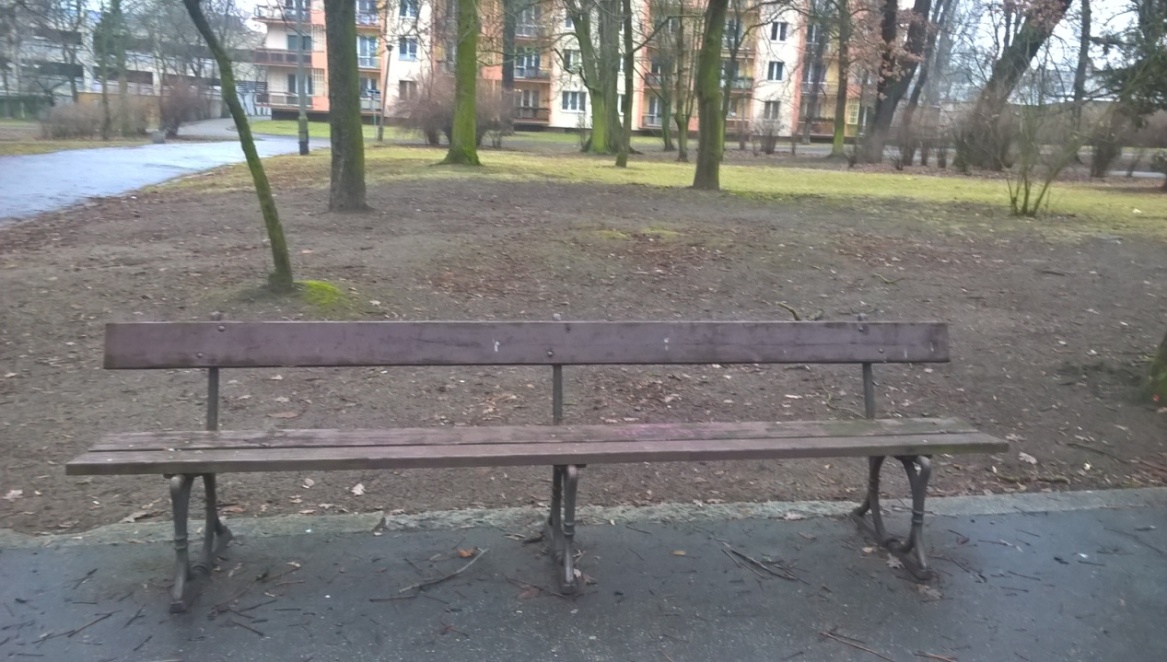 listwy drewniane (liczba listew: siedzisko – 2 szt., oparcie – 1 szt.) o wymiarach: 3000 x 175 x 45 mm, mocowane za pomocą śrub do trzech podstaw żeliwnych; na listwie oparcia znajduje się wyfrezowany herb Bydgoszczy;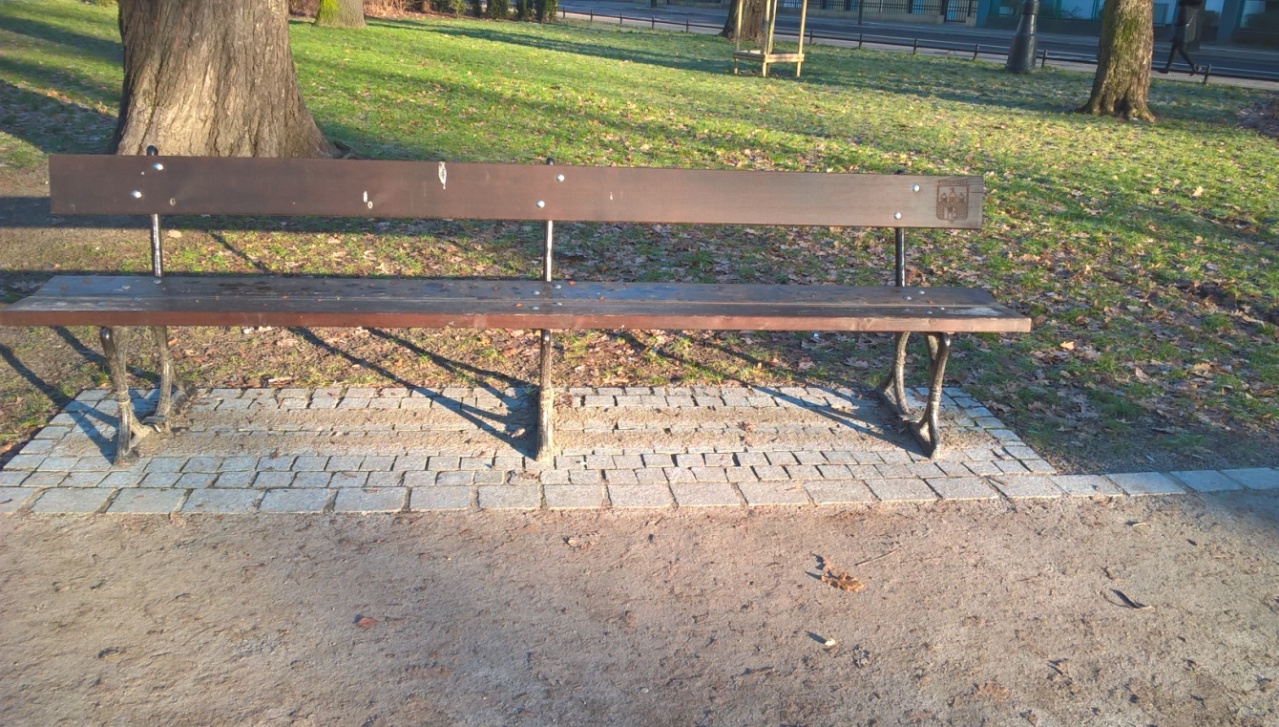 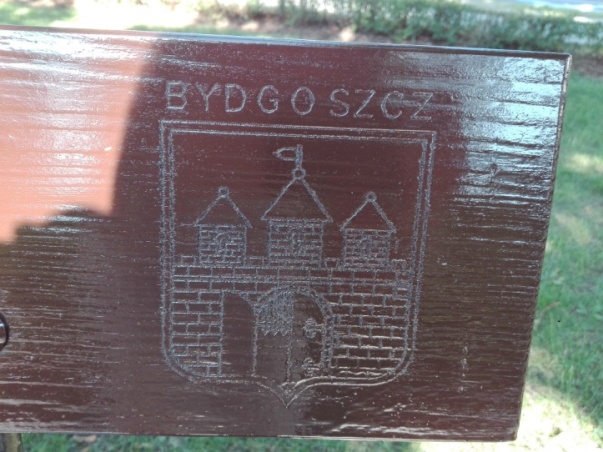 listwy drewniane (liczba listew: siedzisko – 2 szt., oparcie – 1 szt.) o wymiarach: 2400 x 170 x 45 mm, mocowane za pomocą śrub do trzech podstaw żeliwnych; 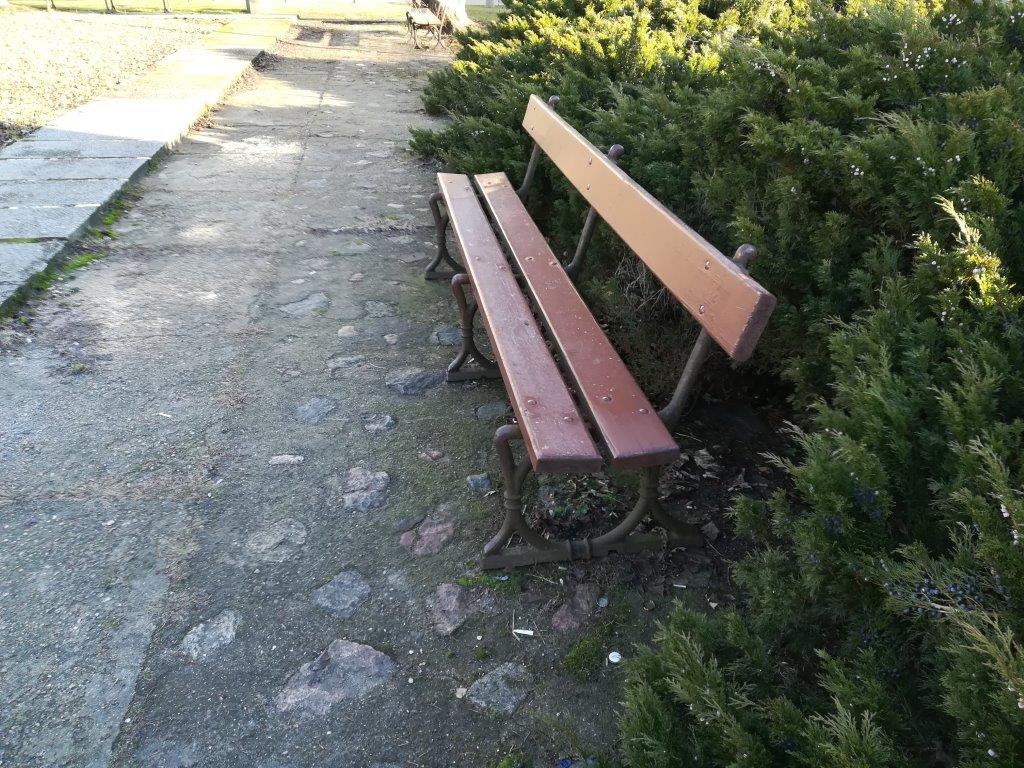 listwy drewniane (liczba listew: siedzisko – 2 szt., oparcie – 1 szt.) o wymiarach: 2000 x 150 x 40 mm, mocowane za pomocą śrub do dwóch podstaw żeliwnych; 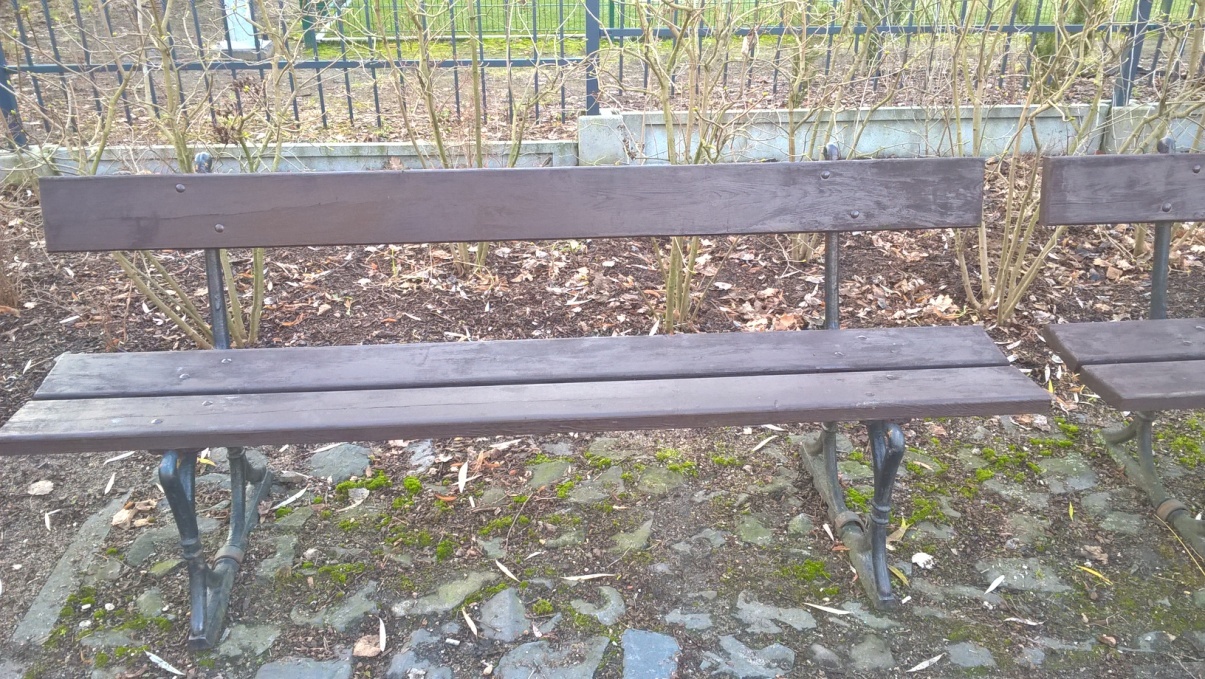 listwy drewniane (liczba listew: siedzisko – 2 szt., oparcie – 1 szt.) o wymiarach: 2000 x 175 x 45 mm, mocowane za pomocą śrub do dwóch podstaw żeliwnych; na listwie oparcia znajduje się wyfrezowany herb Bydgoszczy;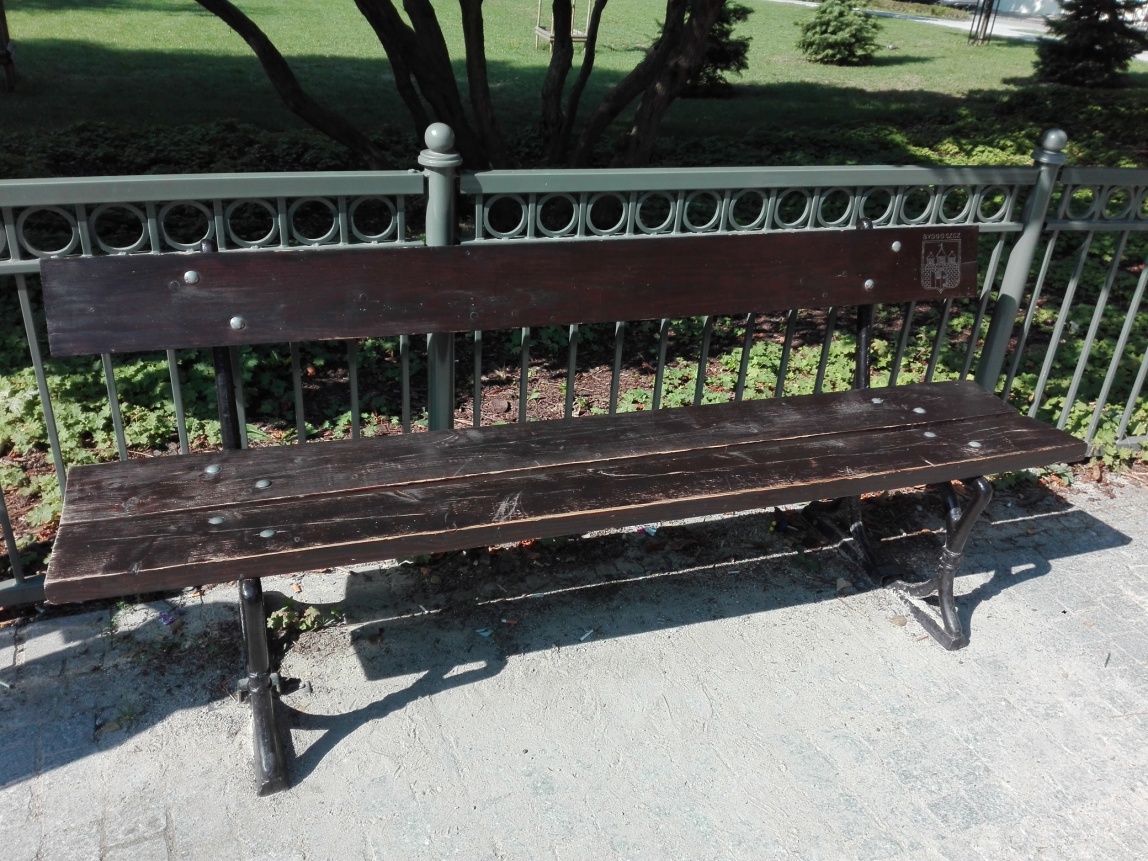 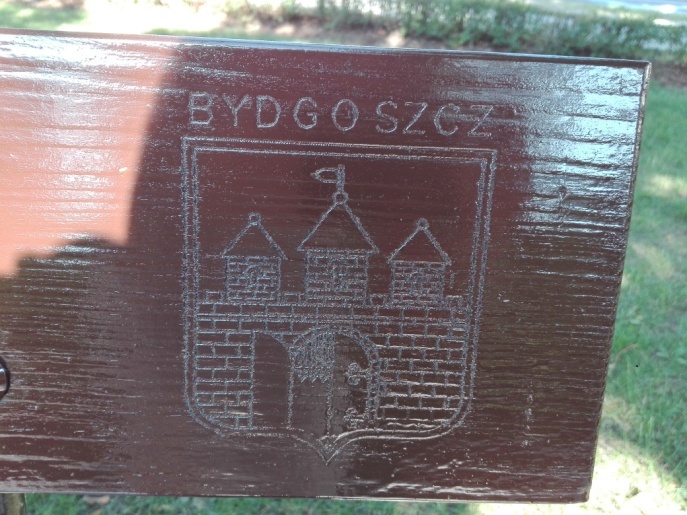 listwy drewniane (liczba listew: siedzisko – 2 szt., oparcie – 1 szt.) o wymiarach: 2000 x 195 x 45 mm, mocowane za pomocą śrub do dwóch podstaw żeliwnych; 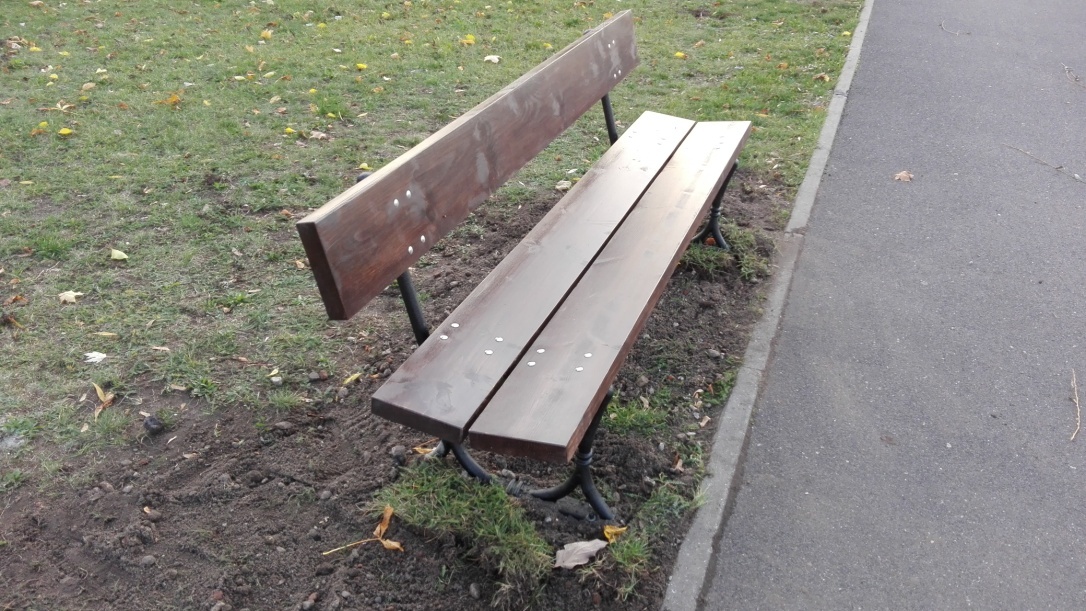 listwy drewniane (liczba listew: siedzisko – 2 szt., oparcie – 1 szt.) o wymiarach: 1800 x 180 x 40 mm, mocowane za pomocą śrub do dwóch podstaw żeliwnych; 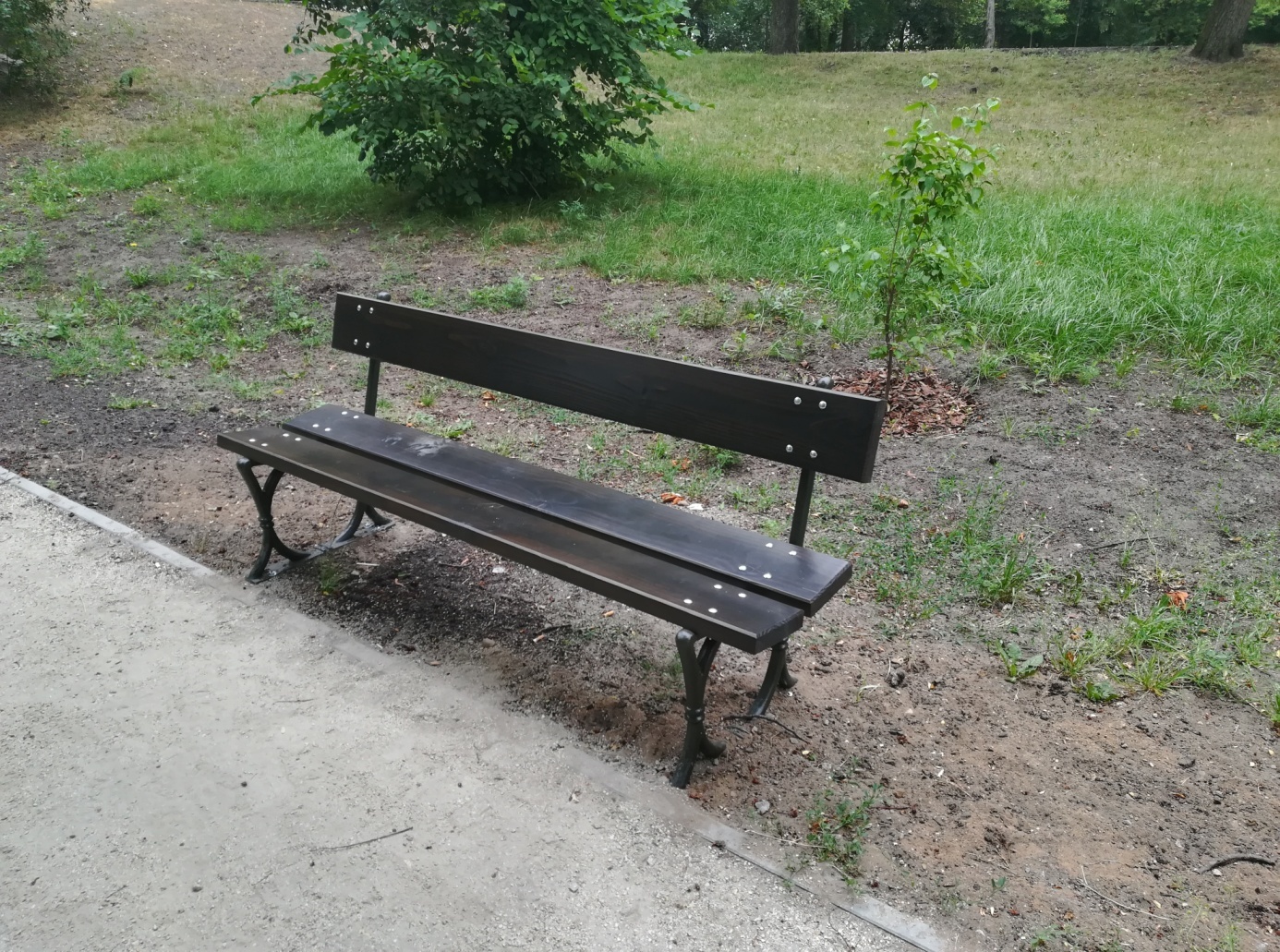 model 2:listwy drewniane (liczba listew: siedzisko – 3 szt., oparcie – 2 szt.) o wymiarach: 1800 x 100 x 40 mm, mocowane za pomocą śrub do dwóch podstaw żeliwnych;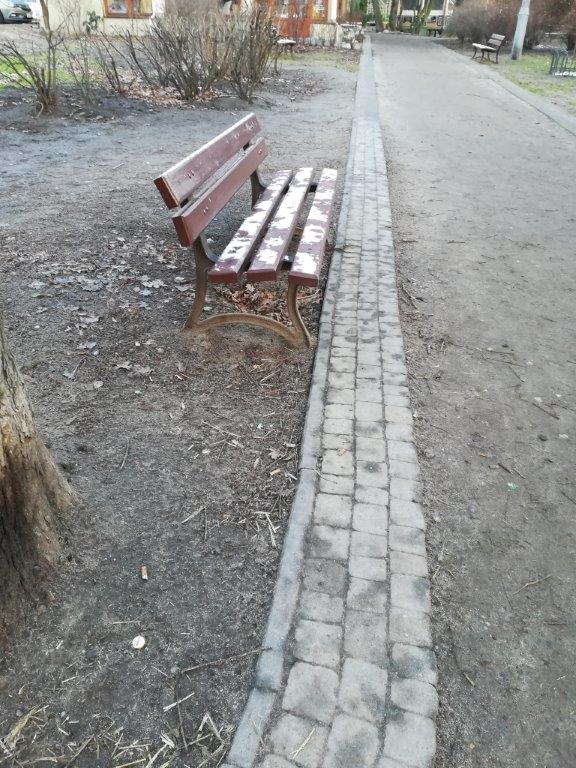 listwy z tworzywa sztucznego (liczba listew: siedzisko – 3 szt., oparcie – 2 szt.) o wymiarach: 1800 x 100 x 40 mm, mocowane za pomocą śrub do dwóch podstaw żeliwnych;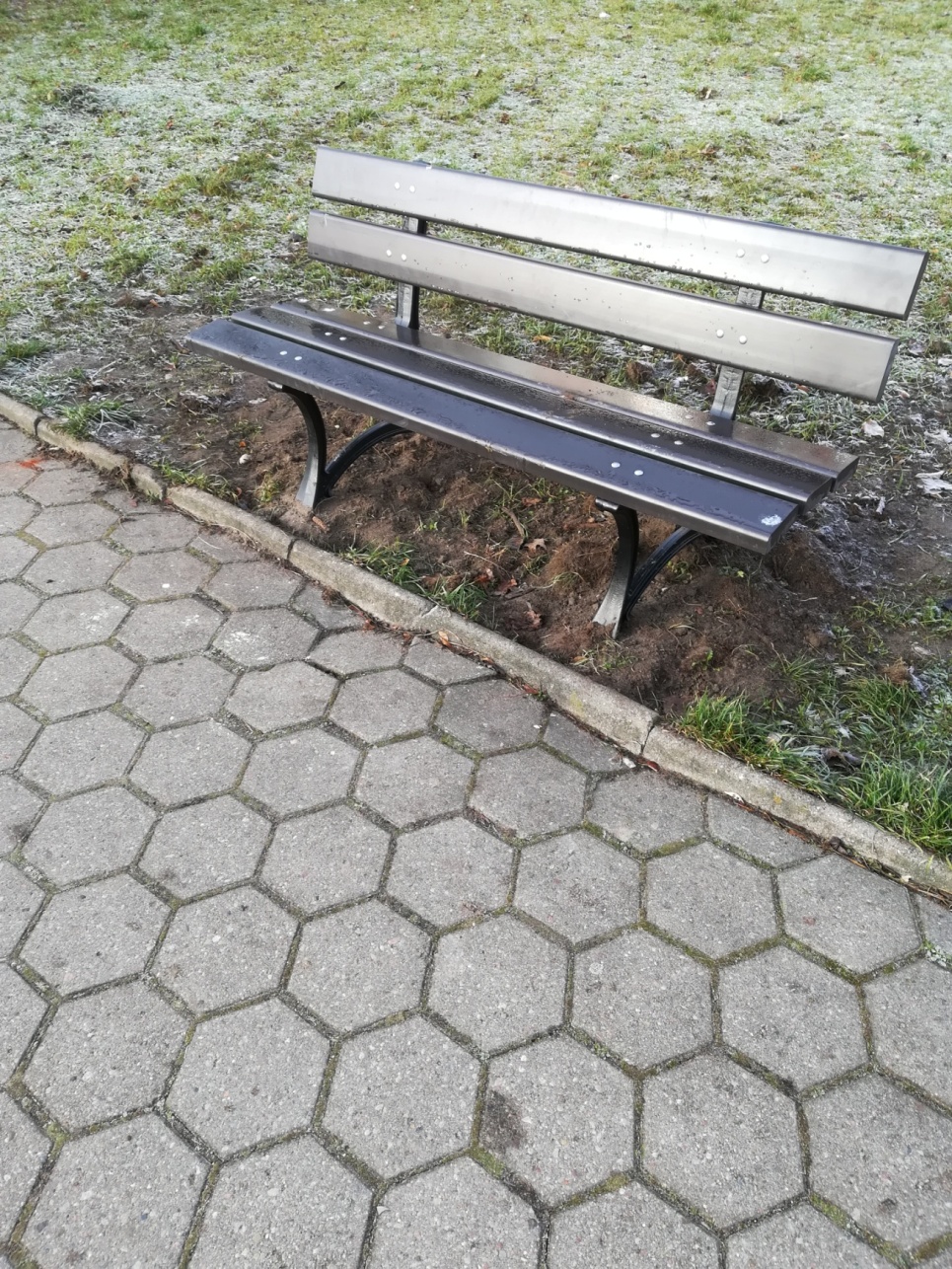 model 3 – listwy drewniane (liczba listew: siedzisko – 3 szt., oparcie – 2 szt.) o wymiarach: 1800 x 100 x 40 mm, mocowane za pomocą śrub do dwóch podstaw żeliwnych; 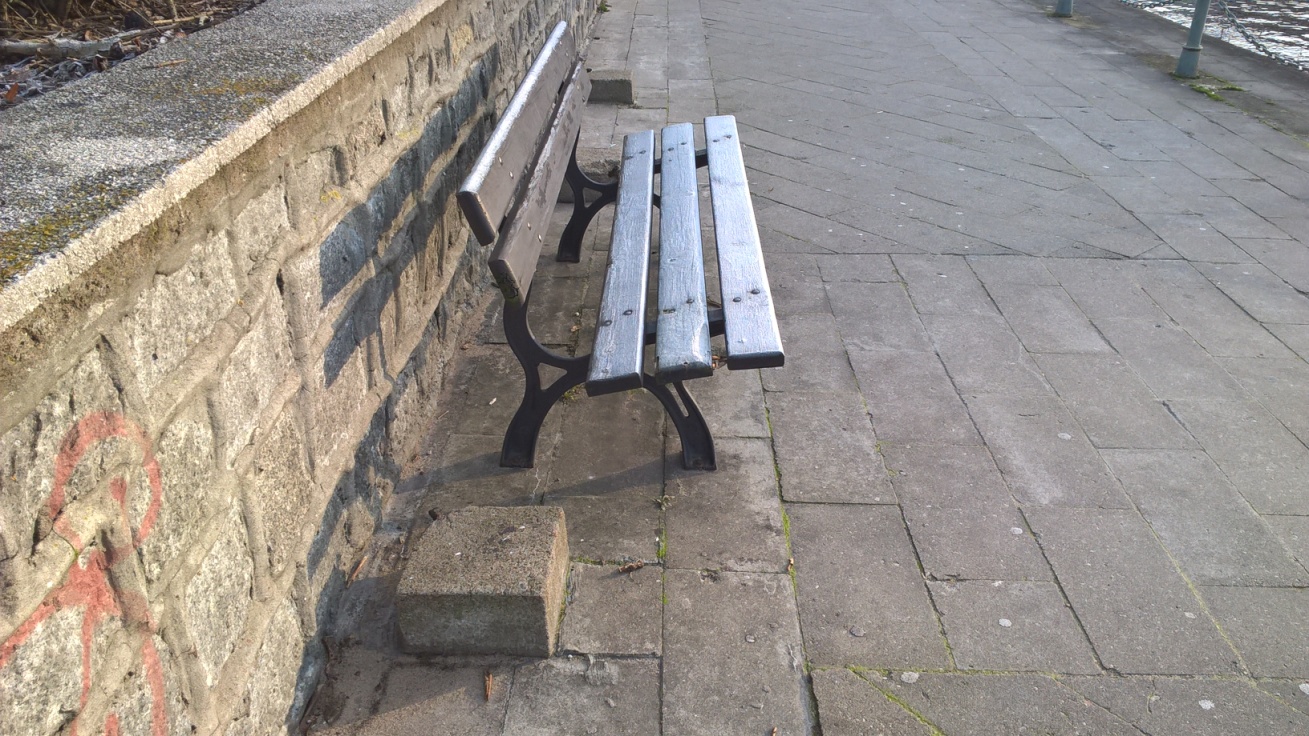 model  4 –  listwy z tworzywa sztucznego (liczba listew: siedzisko – 2 szt., oparcie – 1 szt.) o wymiarach 1500 x 120 x 37 mm, mocowane za pomocą śrub do dwóch podstaw betonowych;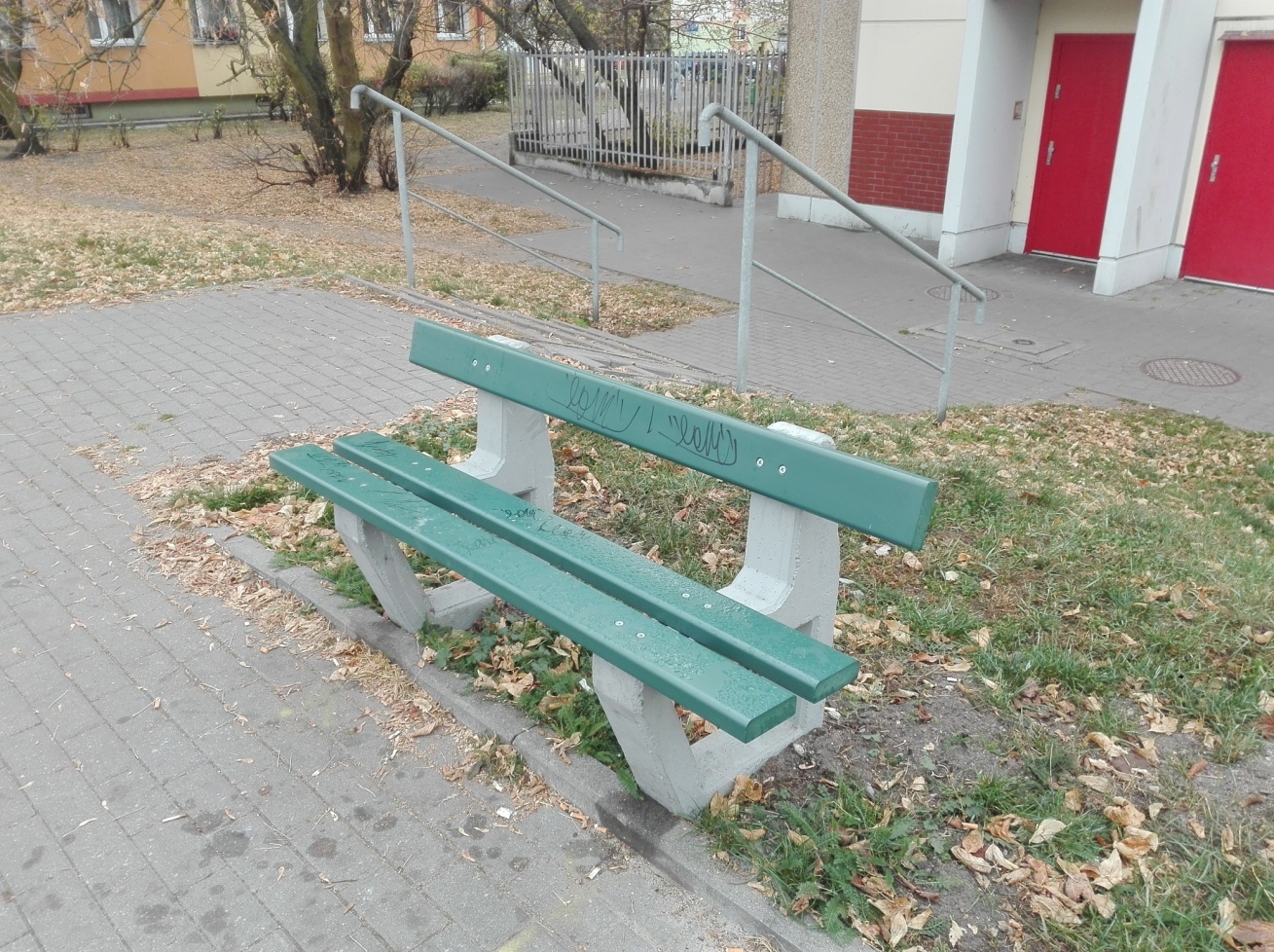 model 5 – listwy z tworzywa sztucznego (liczba listew: siedzisko – 2 szt.) o wymiarach: 1500 x 150 x 40 mm, mocowane za pomocą śrub do dwóch podstaw betonowych;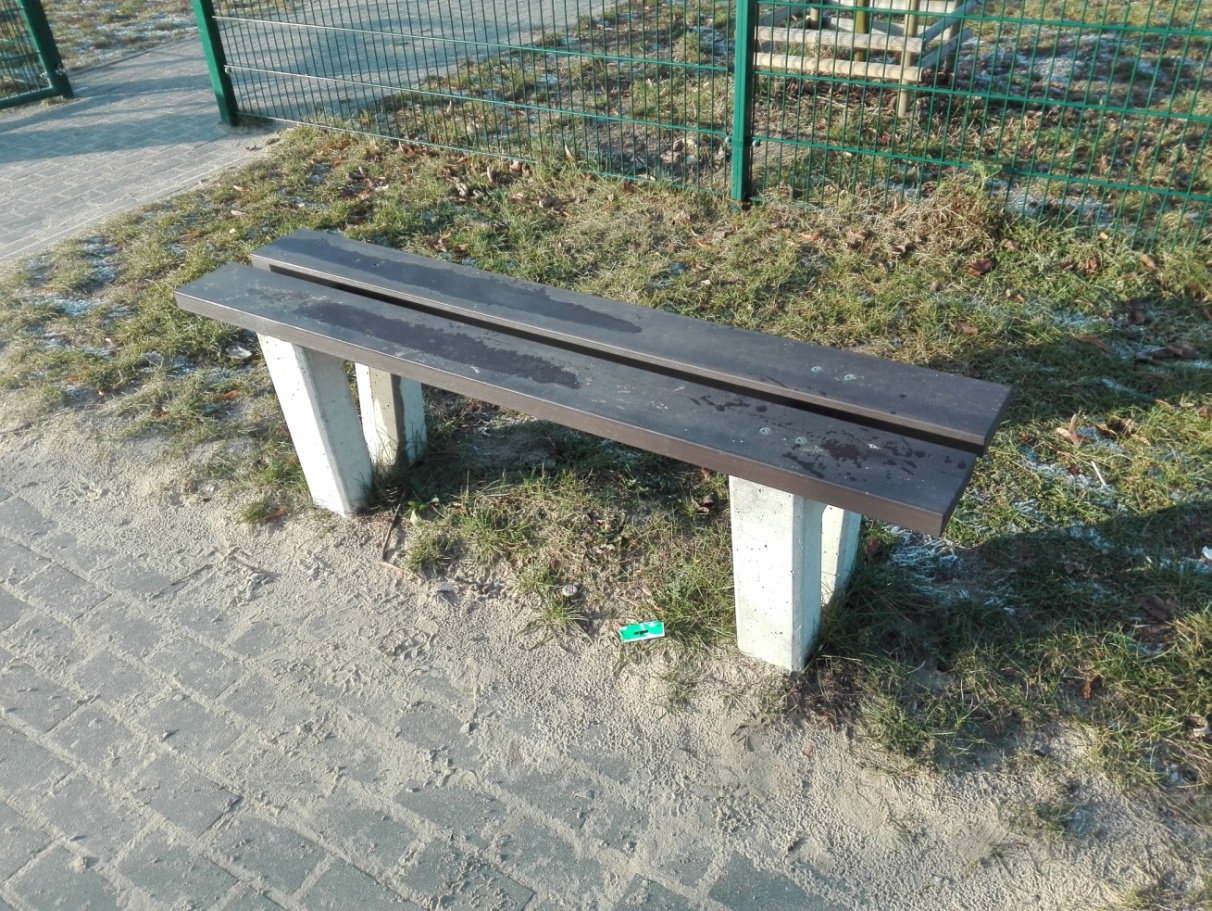 model  6 – listwy drewniane ułożone w poprzek ławki (liczba listew: siedzisko –  27 szt.), o wymiarach: 550 x 60 x 60 mm; mocowane od spodu za pomocą wkrętów do profili stalowych umocowanych na dwóch podstawach z cegły klinkierowej; długość ławki: 2000 mm;  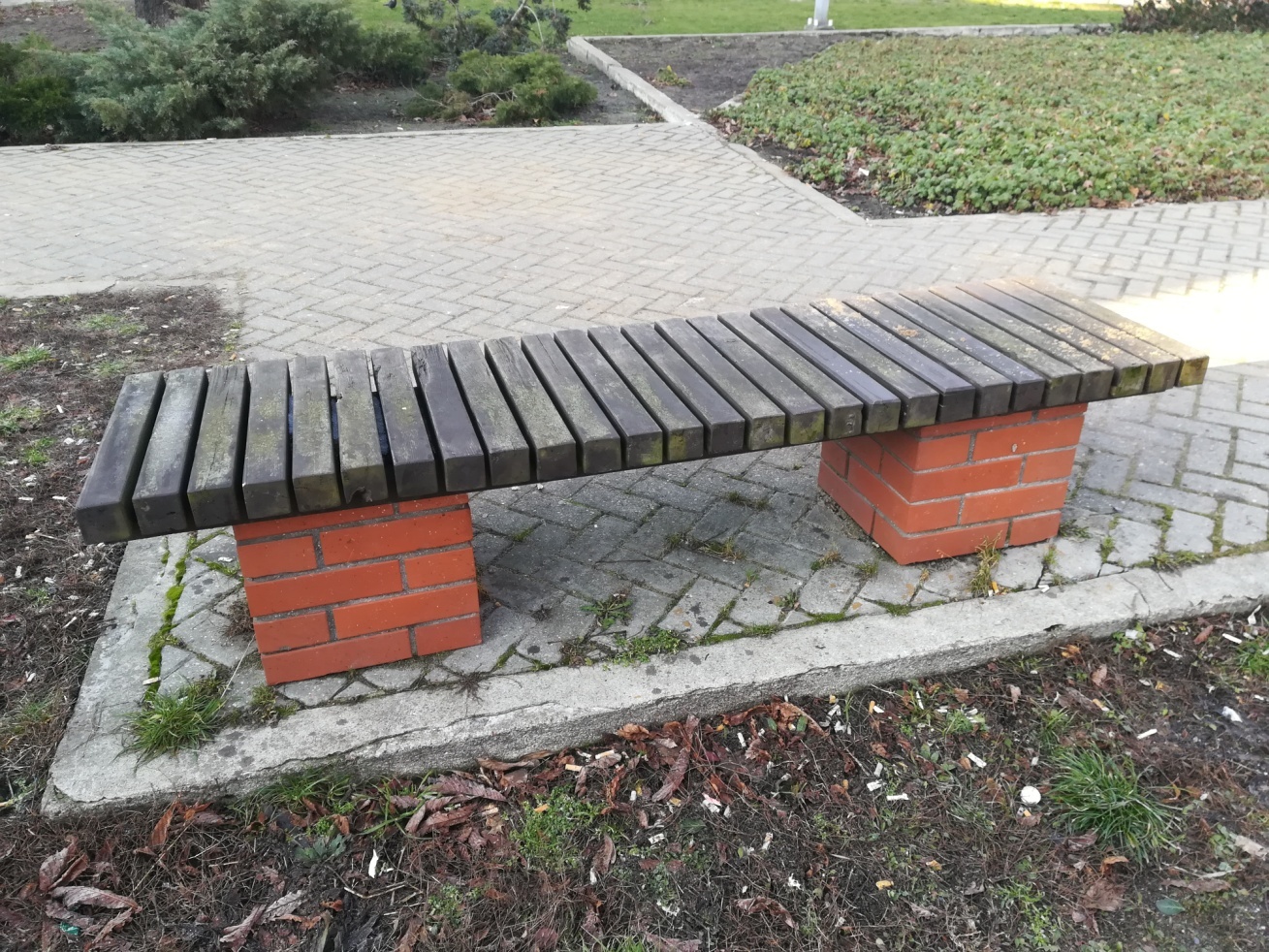 model 7 –  listwy drewniane (liczba listew: siedzisko –  5 szt.), o wymiarach: 1400 x 70 x 60 mm  mocowane za pomocą śrub do dwóch podstaw betonowych obłożonych kruszywem naturalnym;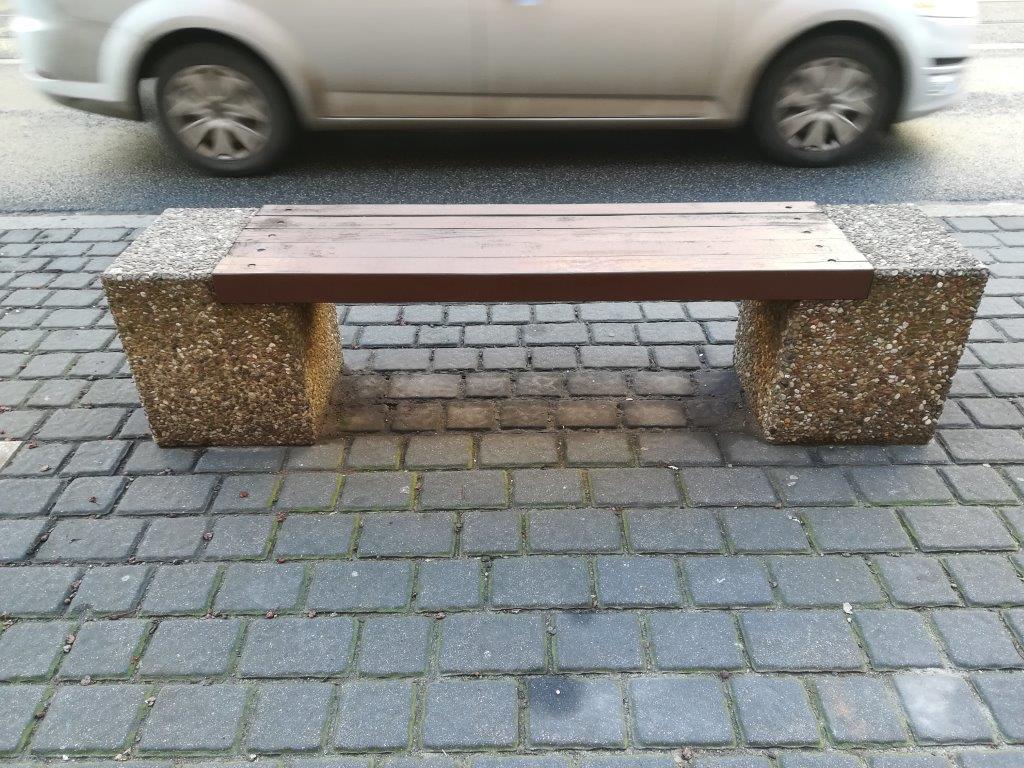 model 8 – listwy drewniane (liczba listew: siedzisko – 4 szt., oparcie – 2 szt.) o wymiarach: 1800 x 80 x 40 mm, mocowane za pomocą śrub do dwóch podstaw żeliwnych (podstawa z podłokietnikiem);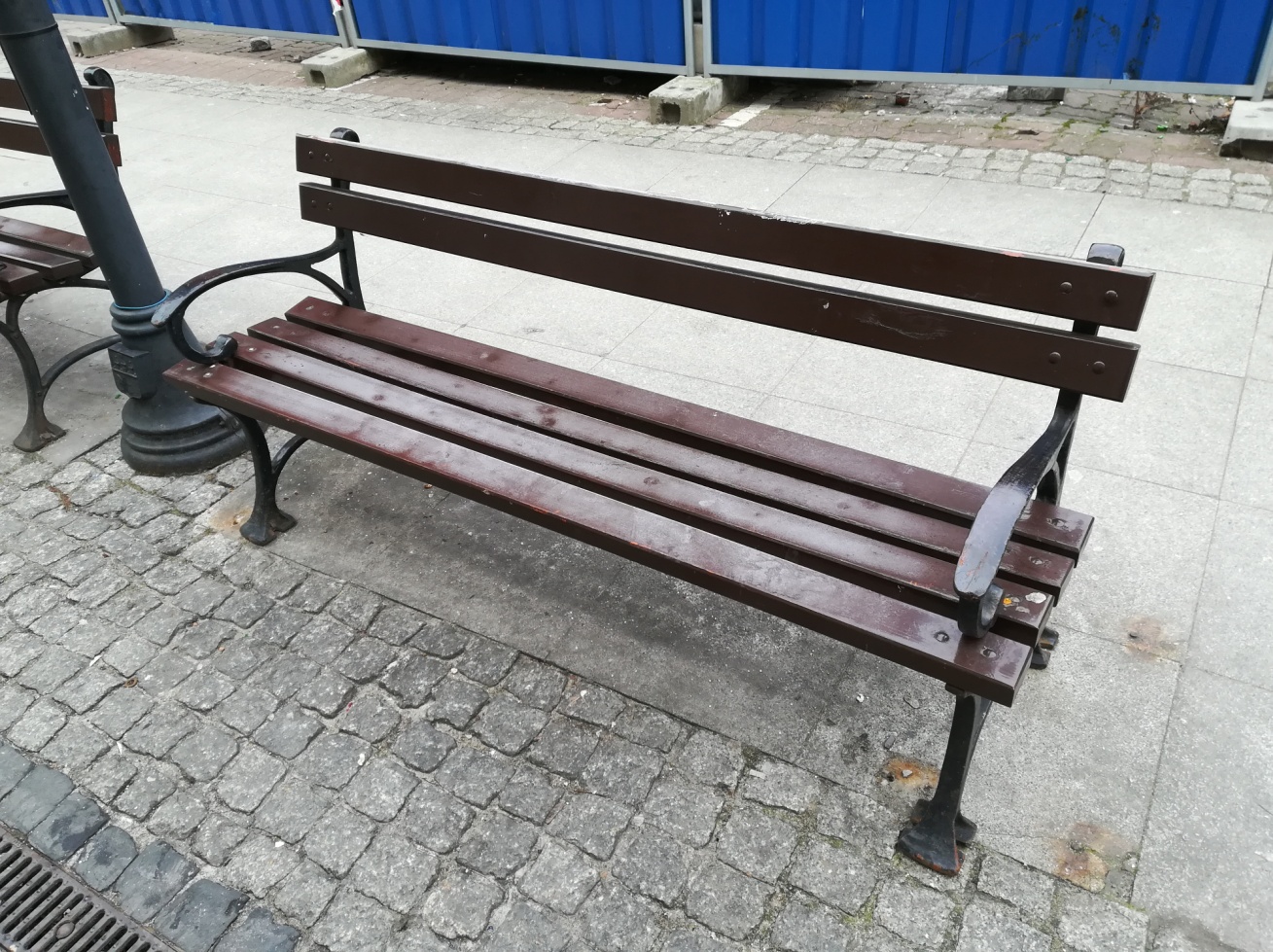 model 9 – listwy drewniane ryflowane (liczba listew: siedzisko – 3 szt.) o wymiarach: 1710 x 145 x 25 mm; mocowane od spodu za pomocą śrub do profili stalowych umocowanych na podstawie betonowej;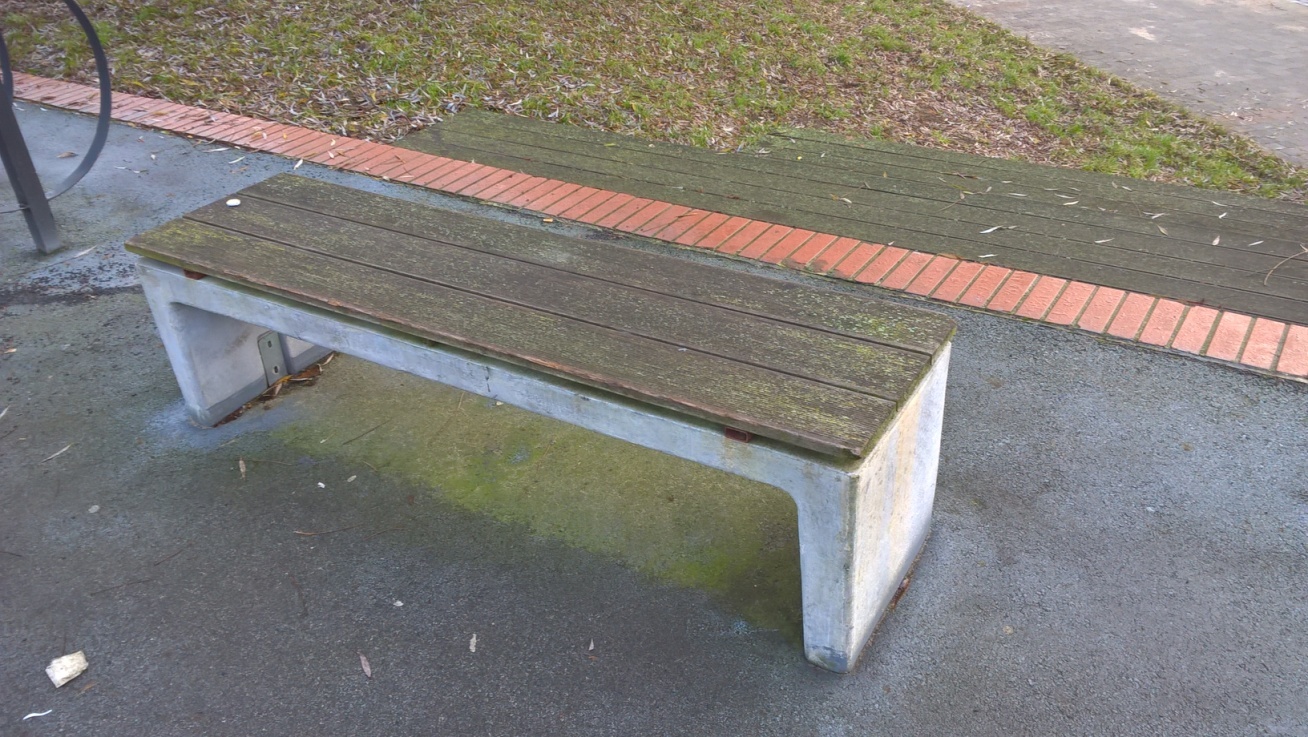 model 10 – listwy z tworzywa sztucznego (liczba listew: siedzisko – 2 szt.) o wymiarach: 1400 x 120 x 25 mm mocowane za pomocą śrub do stalowej konstrukcji (ocynkowanej);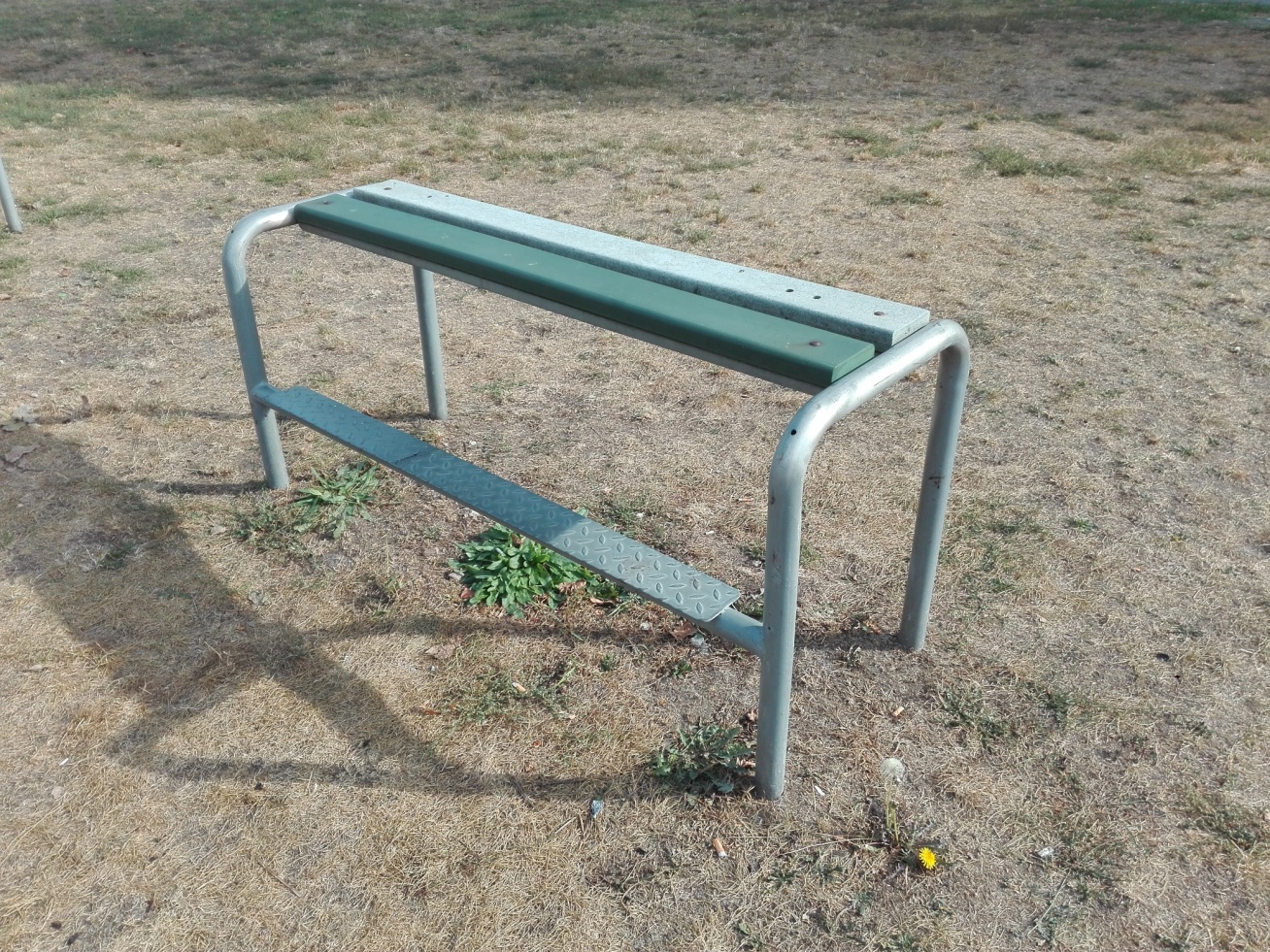 model 11 – listwy drewniane  (liczba listew: siedzisko – 4 szt.) o wymiarach: 1800 x 70 x 40 mm mocowane za pomocą śrub do profili stalowych umocowanych do dwóch podstaw betonowych;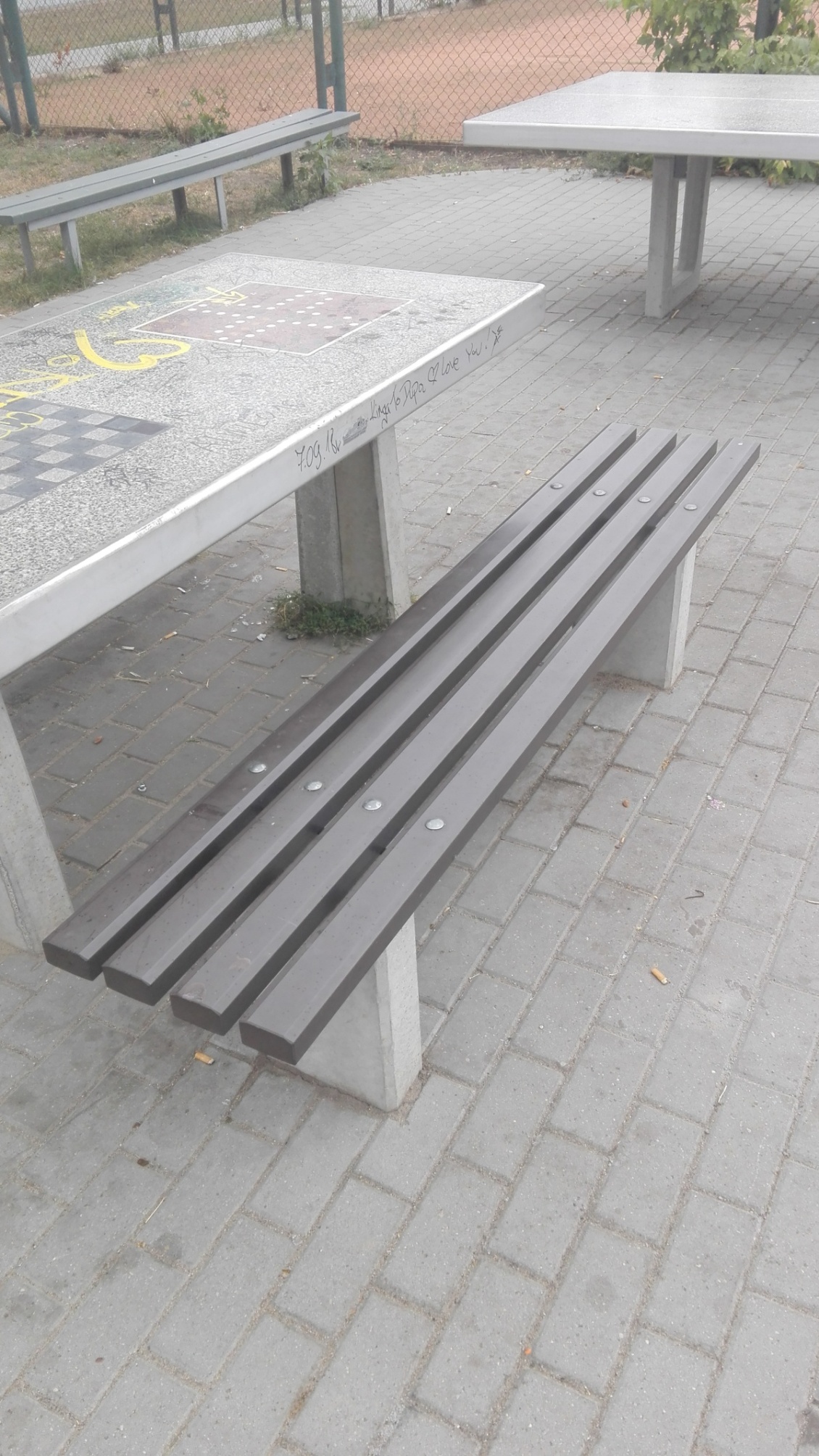 model 12 – listwy drewniane ułożone w poprzek ławki o wymiarach  250 x 35 x 33 mm (liczba listew: oparcie – 38 szt.) i 500 x 35 x 25 mm (liczba listew: siedzisko – ok. 59 szt.), mocowane od spodu za pomocą wkrętów do stalowej konstrukcji; długość ławki: 2000 mm;     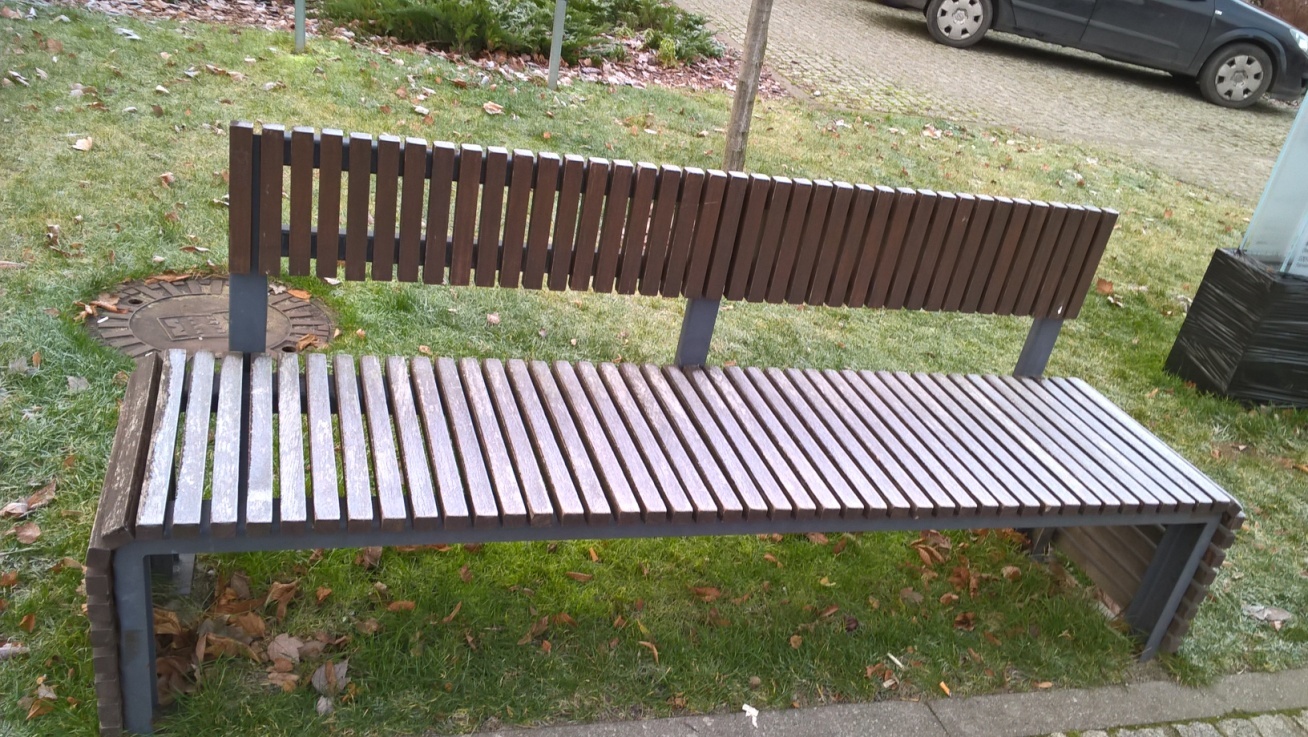 model 13 listwy drewniane ułożone w poprzek ławki (liczba listew: siedzisko – ok. 59-65  szt.) o wymiarach  500 x 35 x 25 mm, mocowane od spodu za pomocą wkrętów do stalowej konstrukcji, długość ławki: 2000 mm;         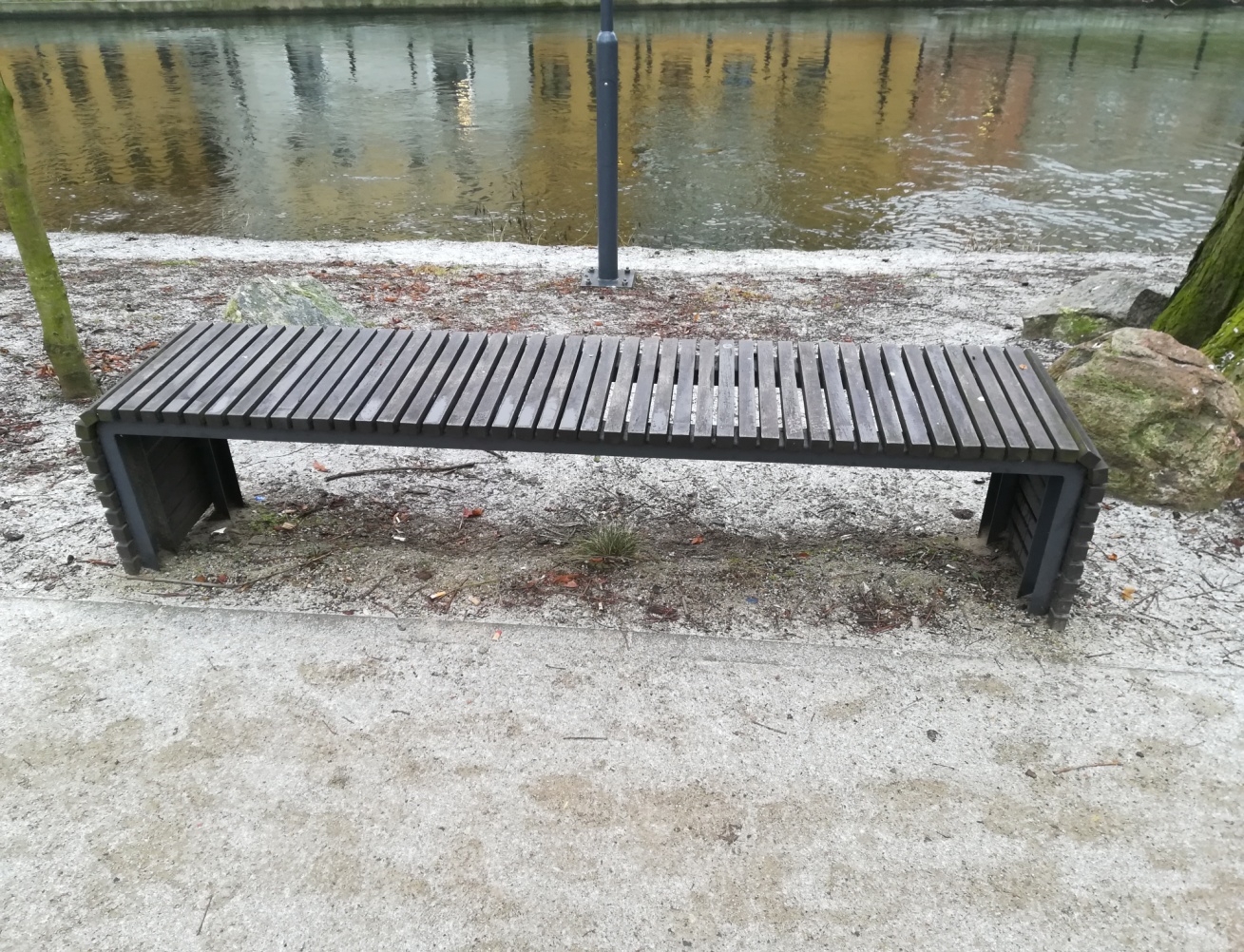 listwy drewniane ułożone w poprzek ławki (liczba listew: siedzisko – ok. 91 szt.) o wymiarach  500 x 35 x 25 mm, mocowane od spodu za pomocą wkrętów do stalowej konstrukcji; długość ławki: 3100 mm;                 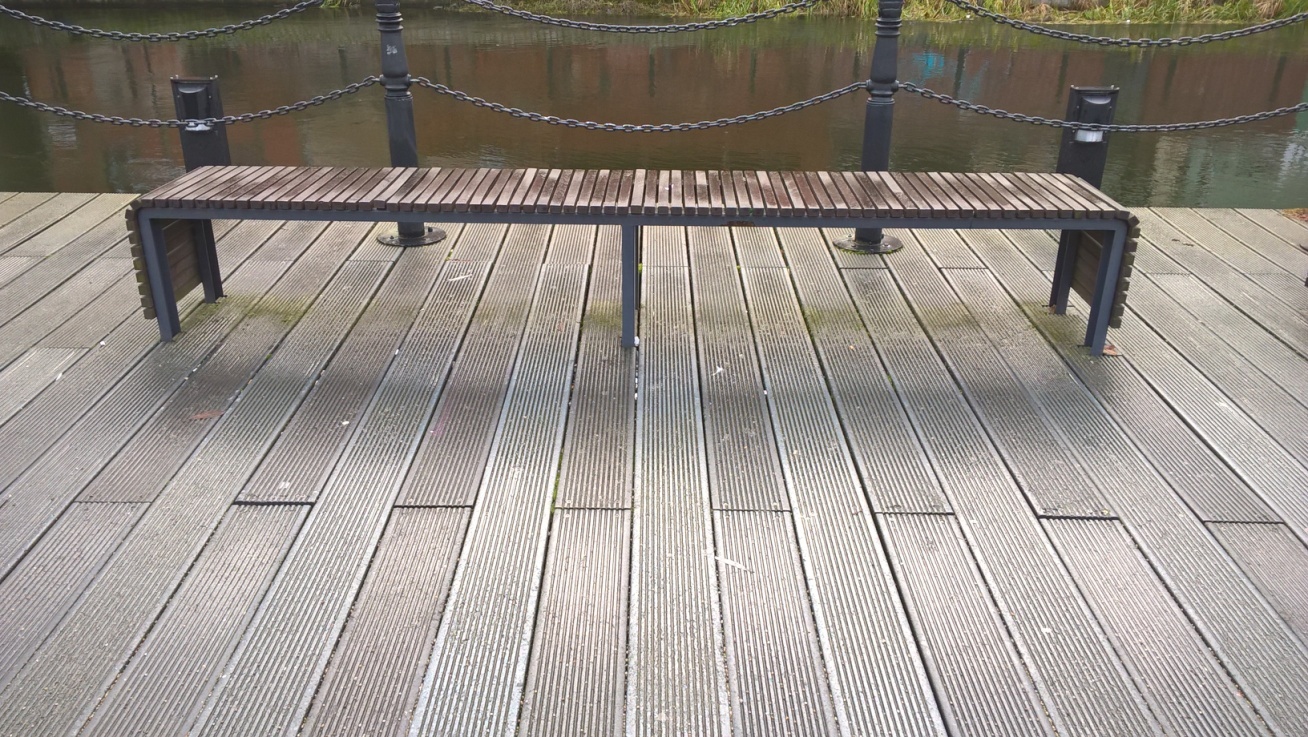 model 14  – listwy drewniane (liczba listew: 43 szt. – typ ławki: sofa)  o wymiarach 2050 x 35 x 35 mm, mocowane od spodu za pomocą wkrętów do stalowej konstrukcji;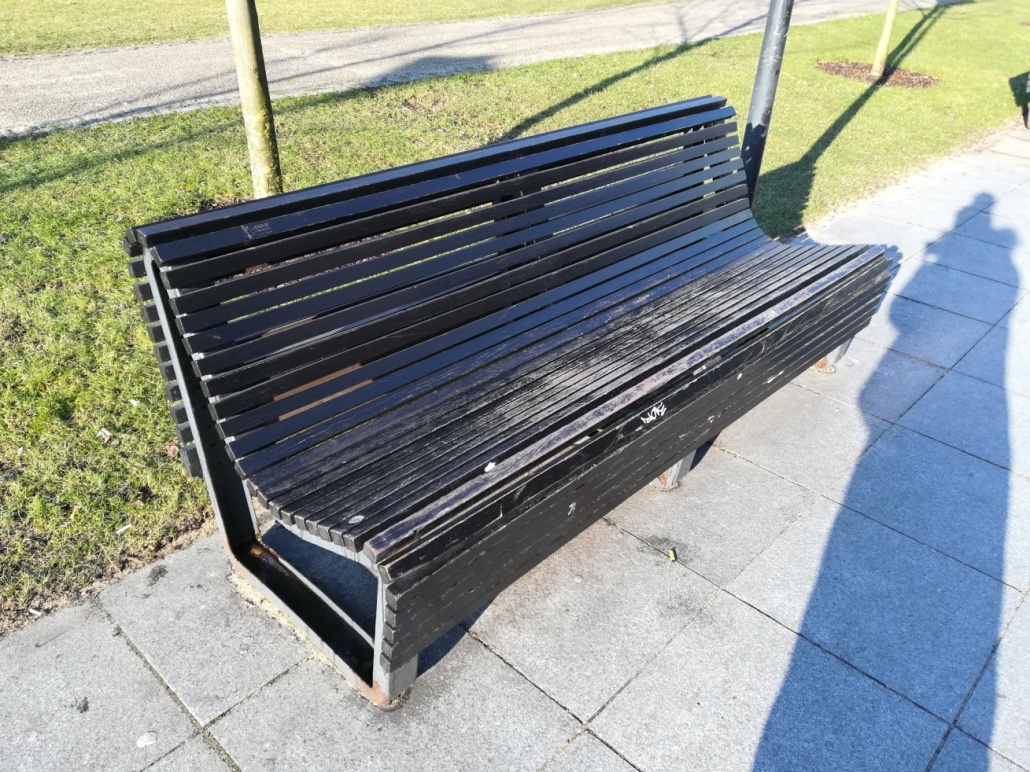 model  15 – listwy drewniane (liczba listew: siedzisko – 6 szt., oparcie – 4 szt.) o wymiarach: 1800 x 60 x 35 mm; mocowane od spodu za pomocą śrub do dwóch podstaw żeliwnych;  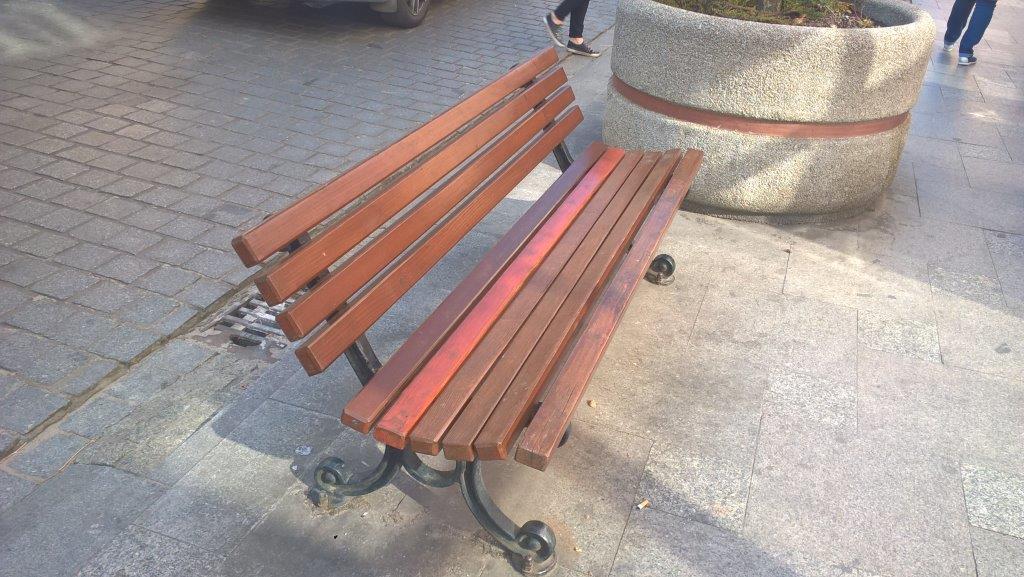 model  16 – listwy drewniane (drewno egzotyczne - jatoba) o wymiarach: 1800 x 110 x 30 mm (siedzisko – 3 listwy); oraz 1800 x 105 x30 mm i 1800 x 60 x 30 mm (oparcie – po jednej listwie z wymiaru) mocowane od spodu za pomocą wkrętów do stalowej konstrukcji;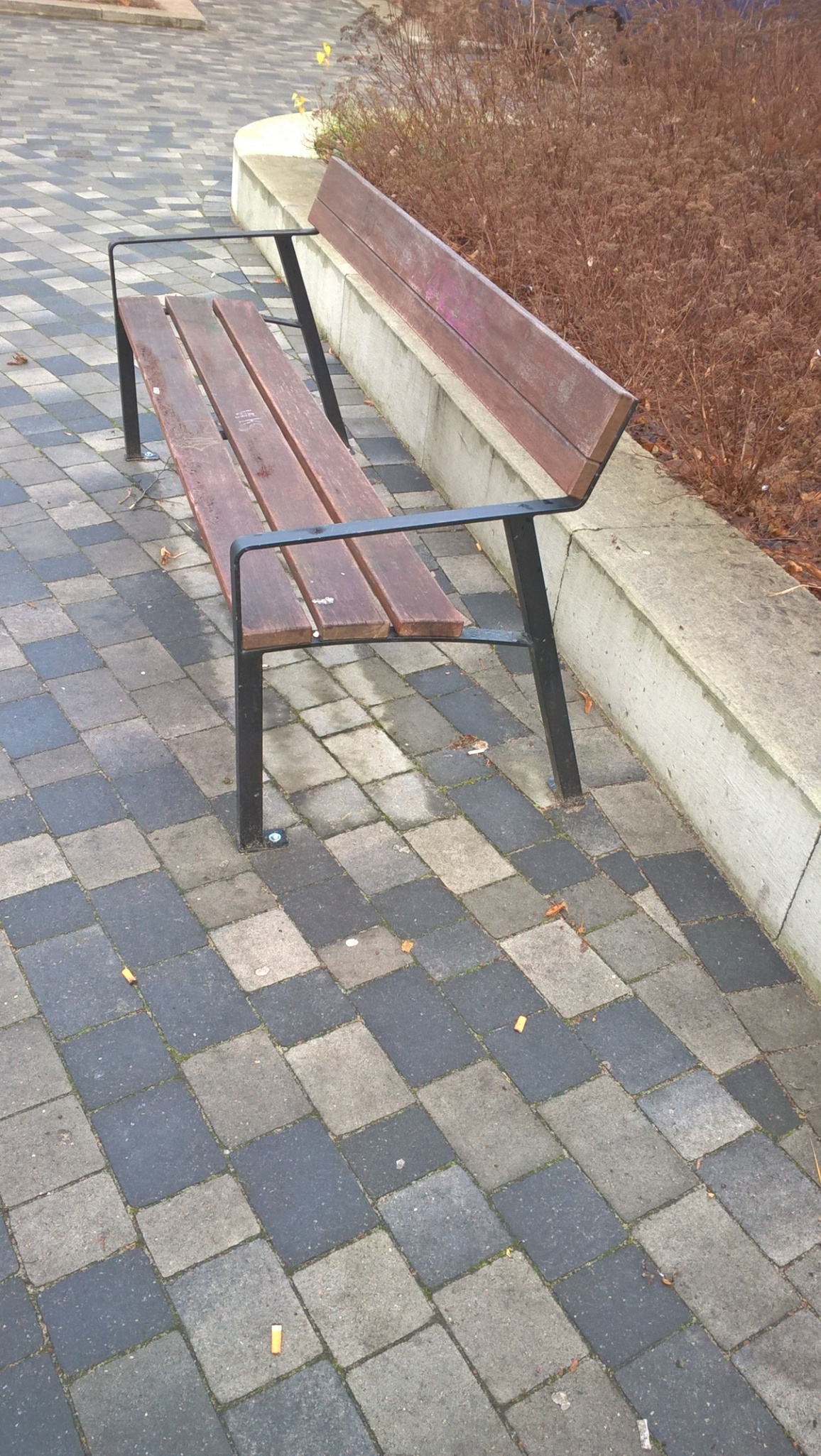  model 17 – listwy drewniane (liczba listew: siedzisko – 3 szt., oparcie – 2 szt.) o wymiarach: 1720 x 110 x 35 mm; mocowane od spodu za pomocą wkrętów do stalowej konstrukcji;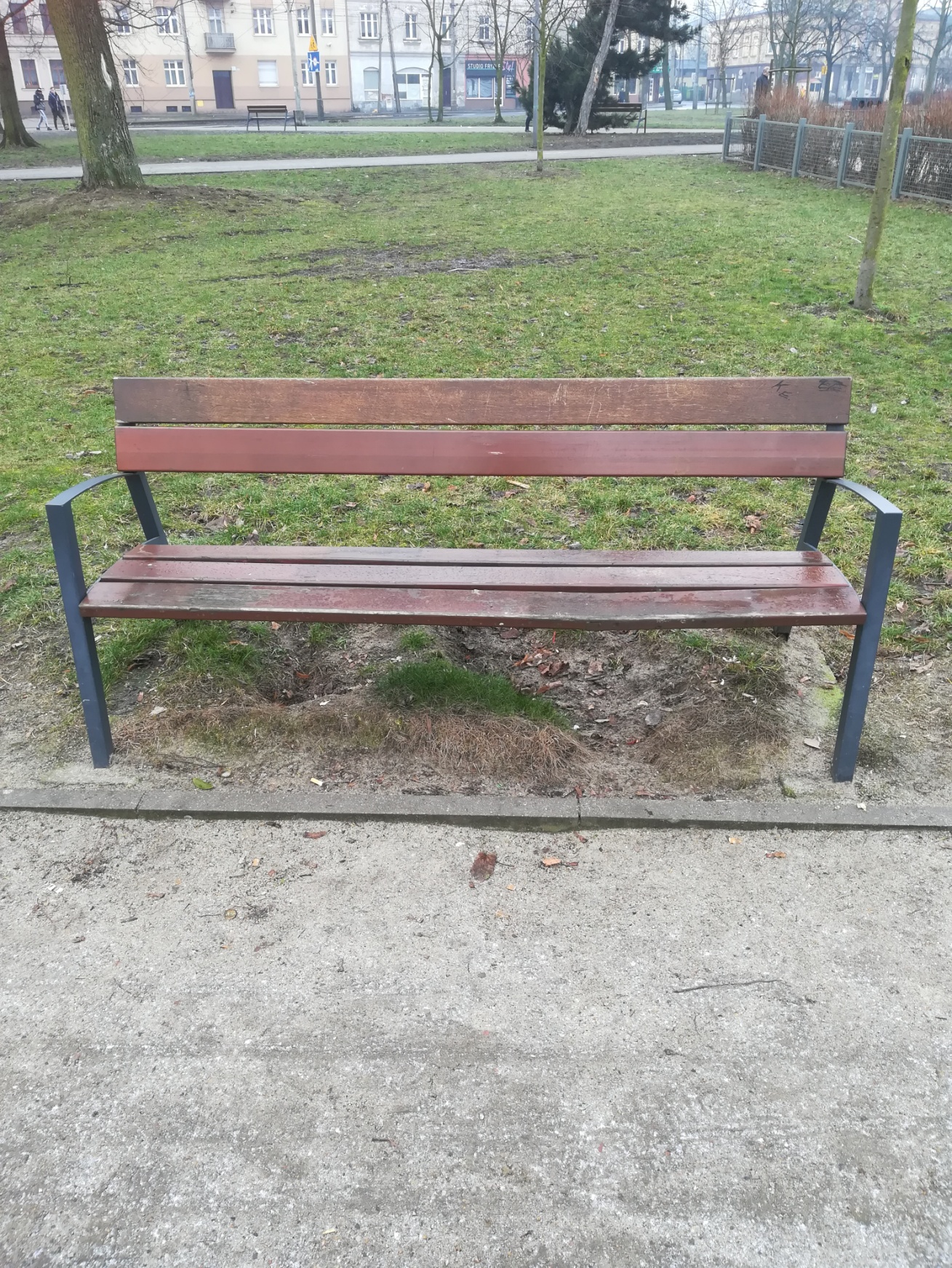 model  18:listwy drewniane (liczba listew: siedzisko – 4 szt.) o wymiarach: 1800 x 110 x 35 mm; mocowane od spodu za pomocą wkrętów profili stalowych umocowanych do betonowego murku; w celu wymiany jednej listwy należy zdemontować całą ławkę;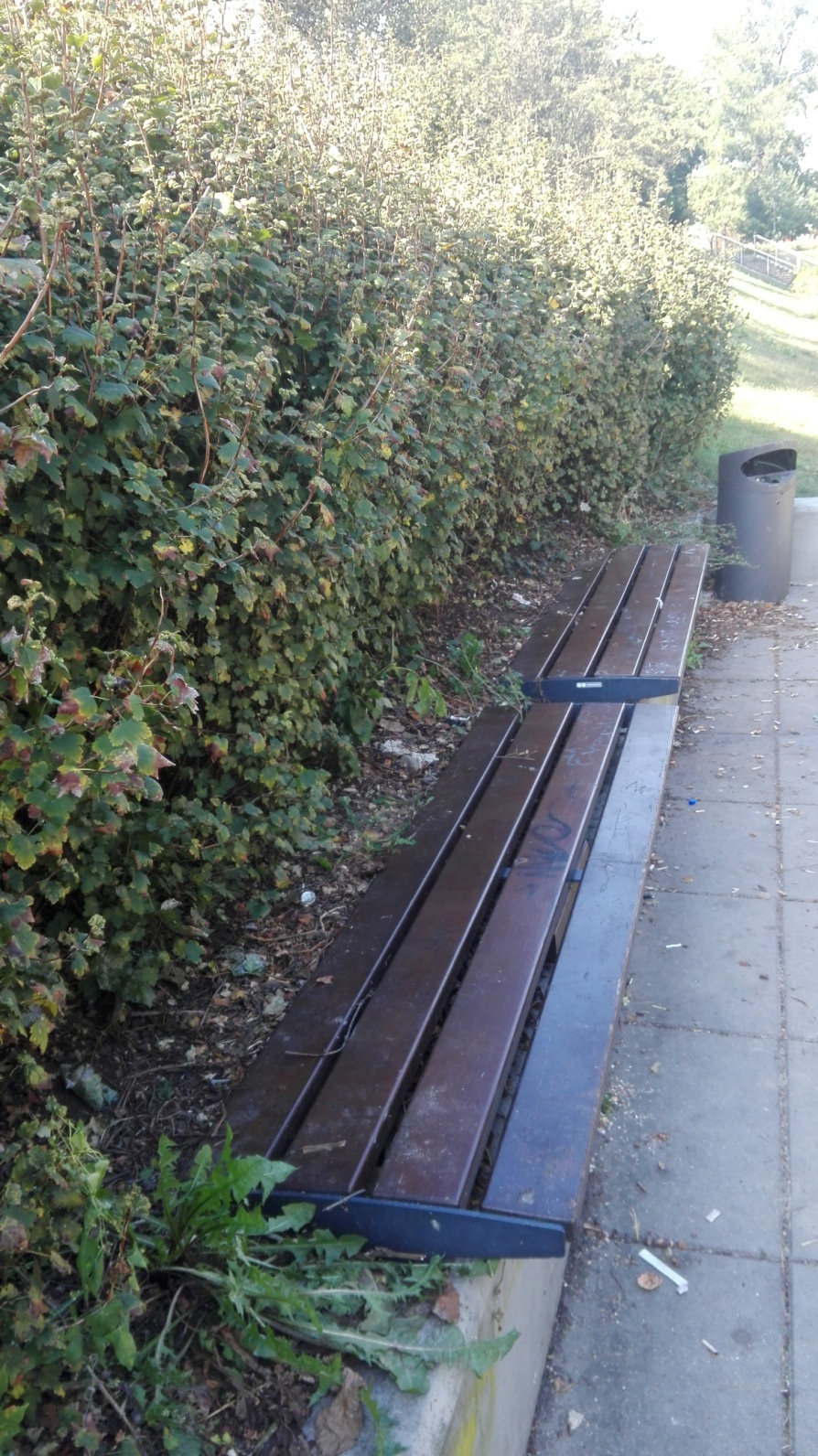 listwy drewniane (liczba listew: siedzisko – 4 szt.) o wymiarach: 1800 x 110 x 35 mm; mocowane od spodu za pomocą wkrętów do stalowej konstrukcji; 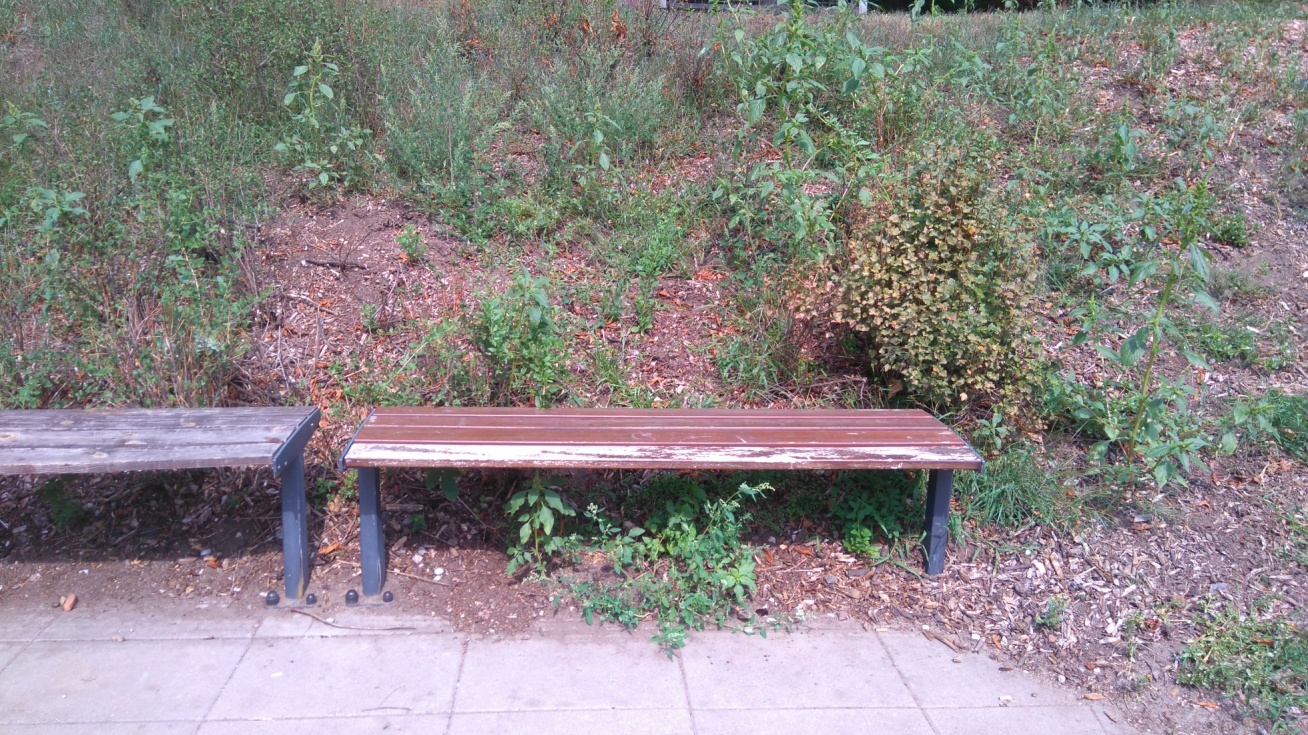 model  19 – listwy drewniane (liczba listew: siedzisko –  3 szt.), o wymiarach: 2000 x 120 x 37 mm; mocowane za pomocą śrub do profili stalowych umocowanych do dwóch podstaw betonowych;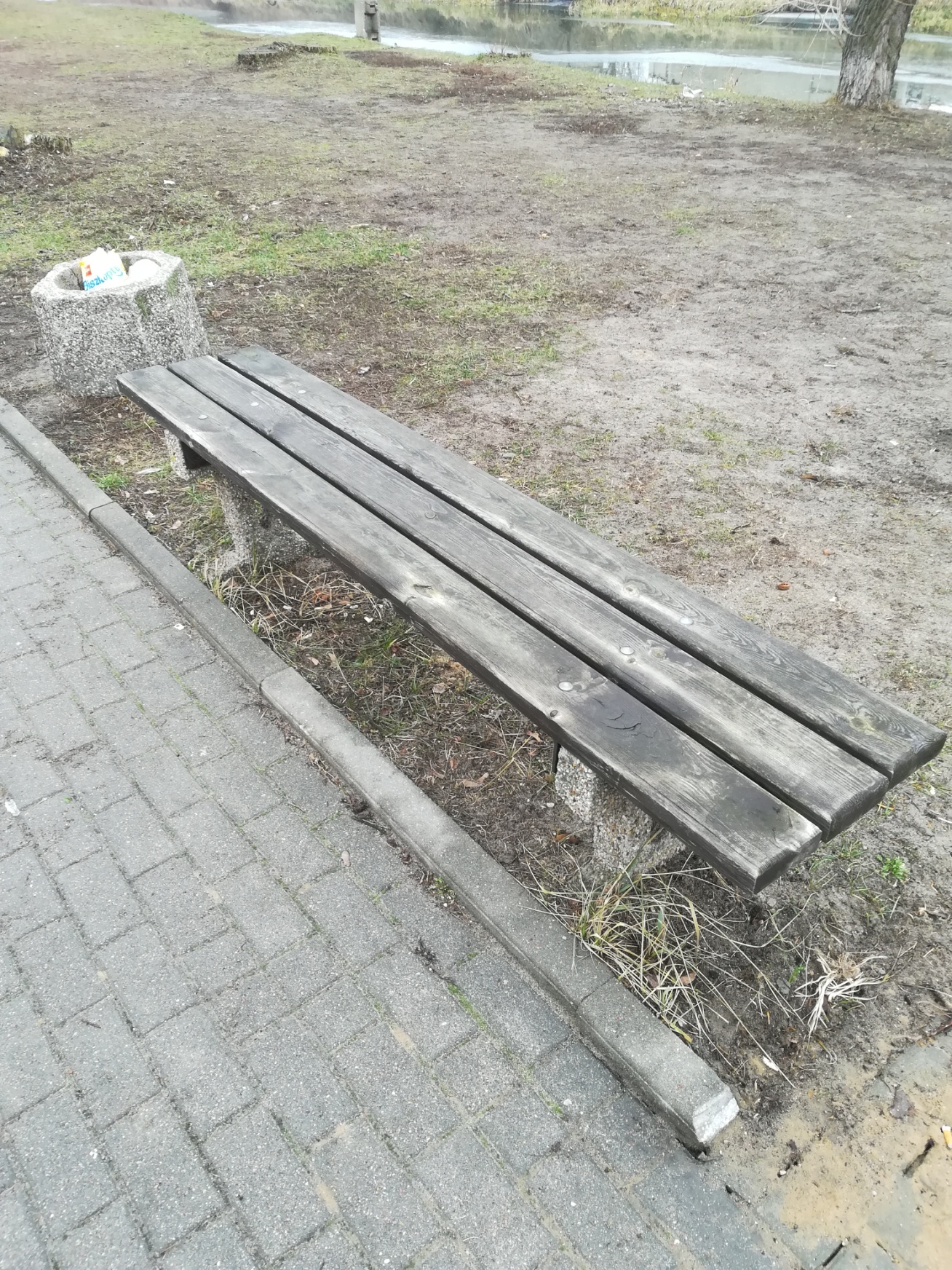  model  20 – listwy z tworzywa sztucznego (liczba listew: siedzisko –  2 szt.), o wymiarach: 3000 x 170 x 40 mm; mocowane za pomocą śrub do stalowej konstrukcji; 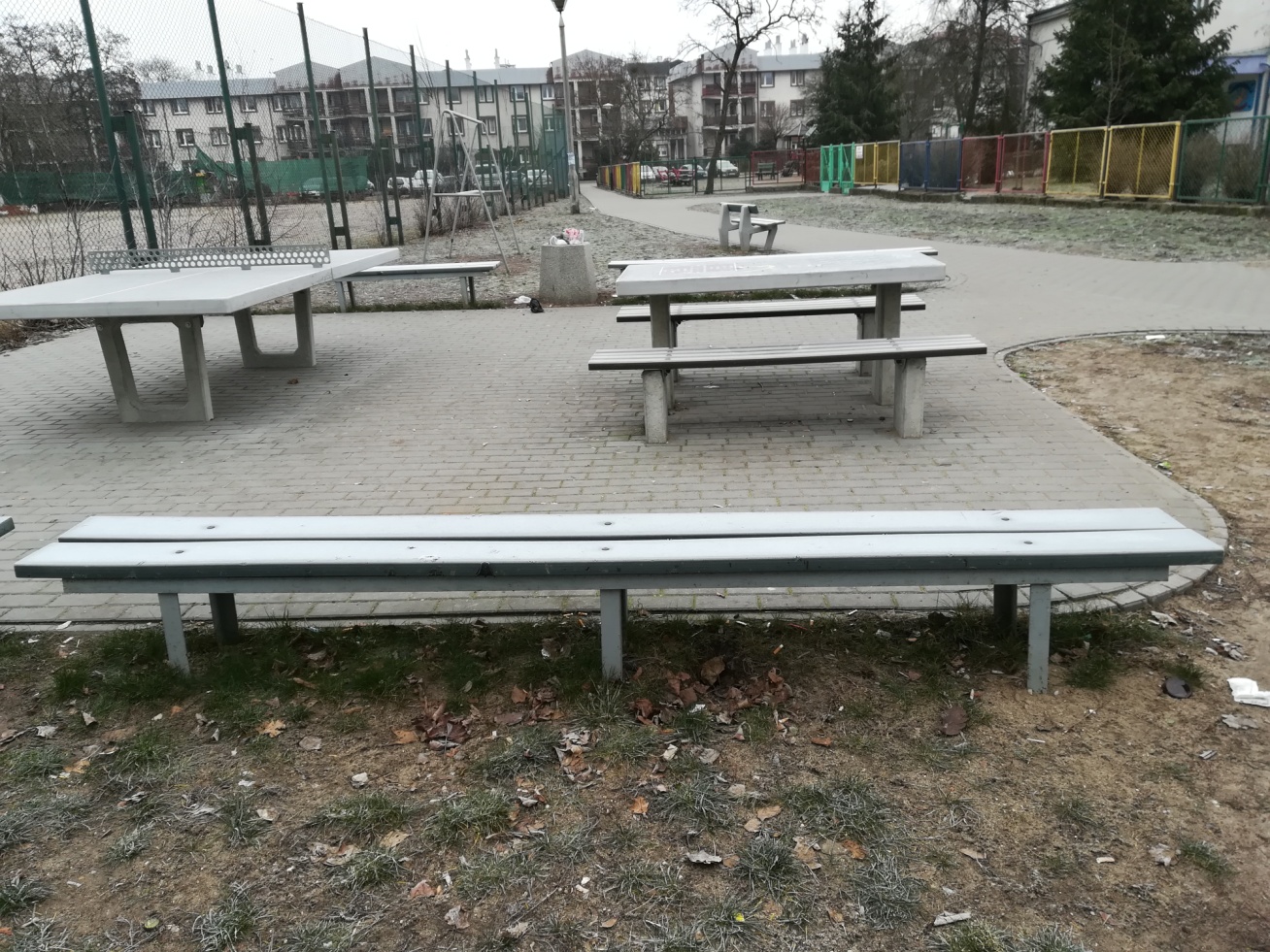 model  21 – listwy drewniane (liczba listew: siedzisko –  4 szt.), o wymiarach: 1500 x 105 x 40 mm; mocowane od spodu za pomocą wkrętów do profili stalowych umocowanych do dwóch podstaw betonowych obłożonych kruszywem naturalnym; 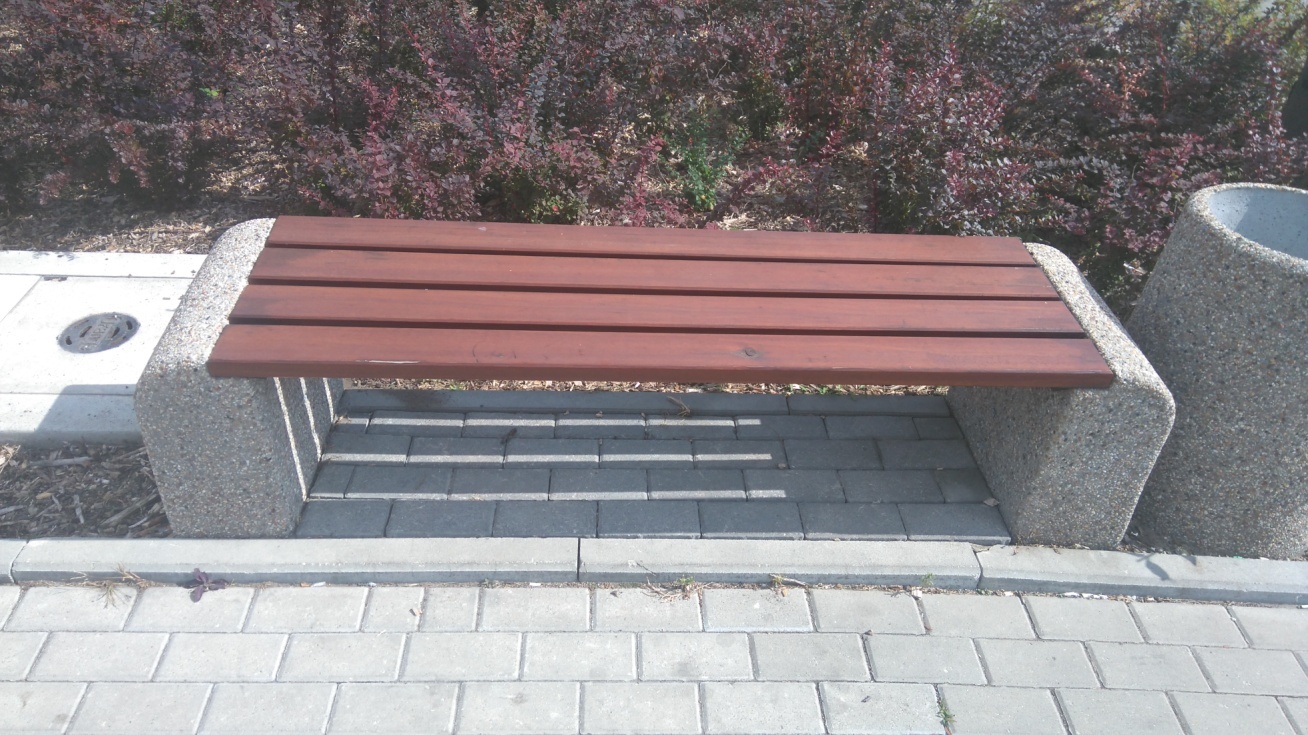 model  22 – listwy drewniane ryflowane (liczba listew: siedzisko –  3 szt.), o wymiarach: 2600 x 120 x 25 mm; mocowane za pomocą wkrętów lub śrub do profili stalowych umocowanych do lusaflorów; 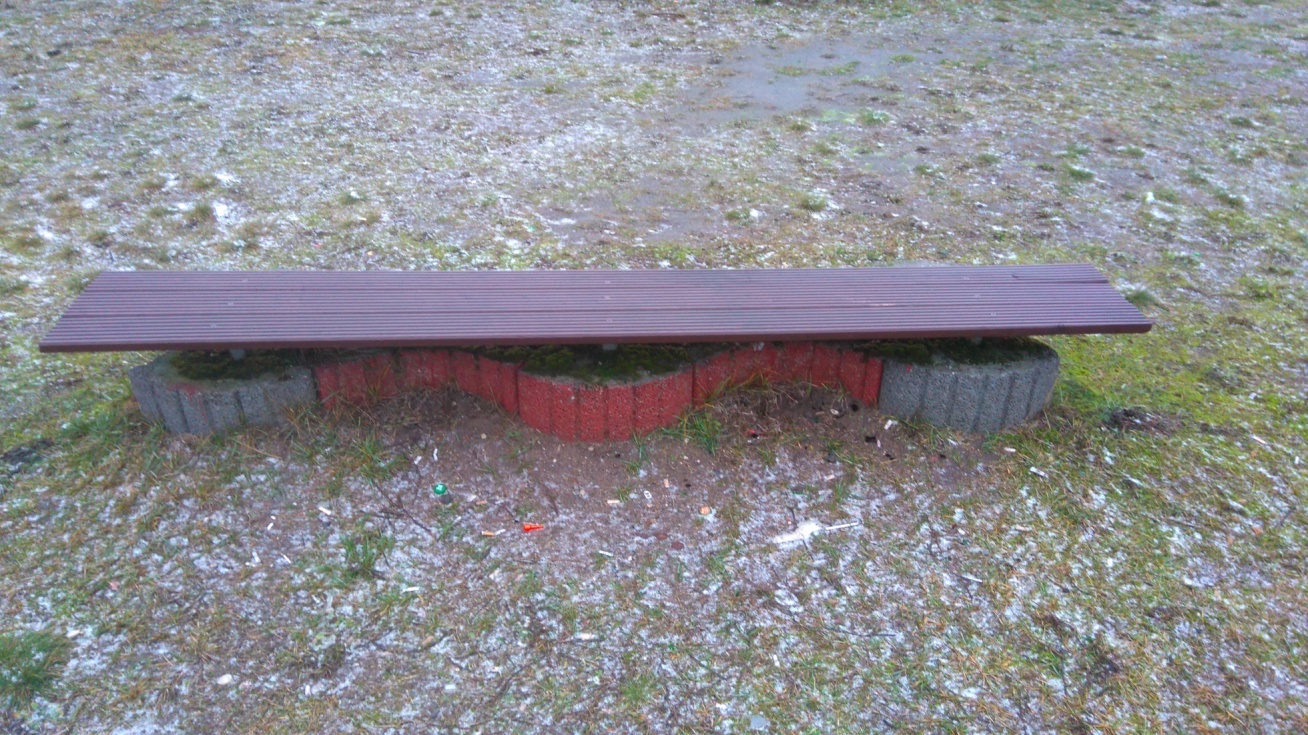 model  23 – listwy drewniane (liczba listew: siedzisko –  4 szt.), o wymiarach: 2400 x 60 x 38 mm; mocowane za pomocą śrub do profili stalowych umocowanych do lusaflorów; 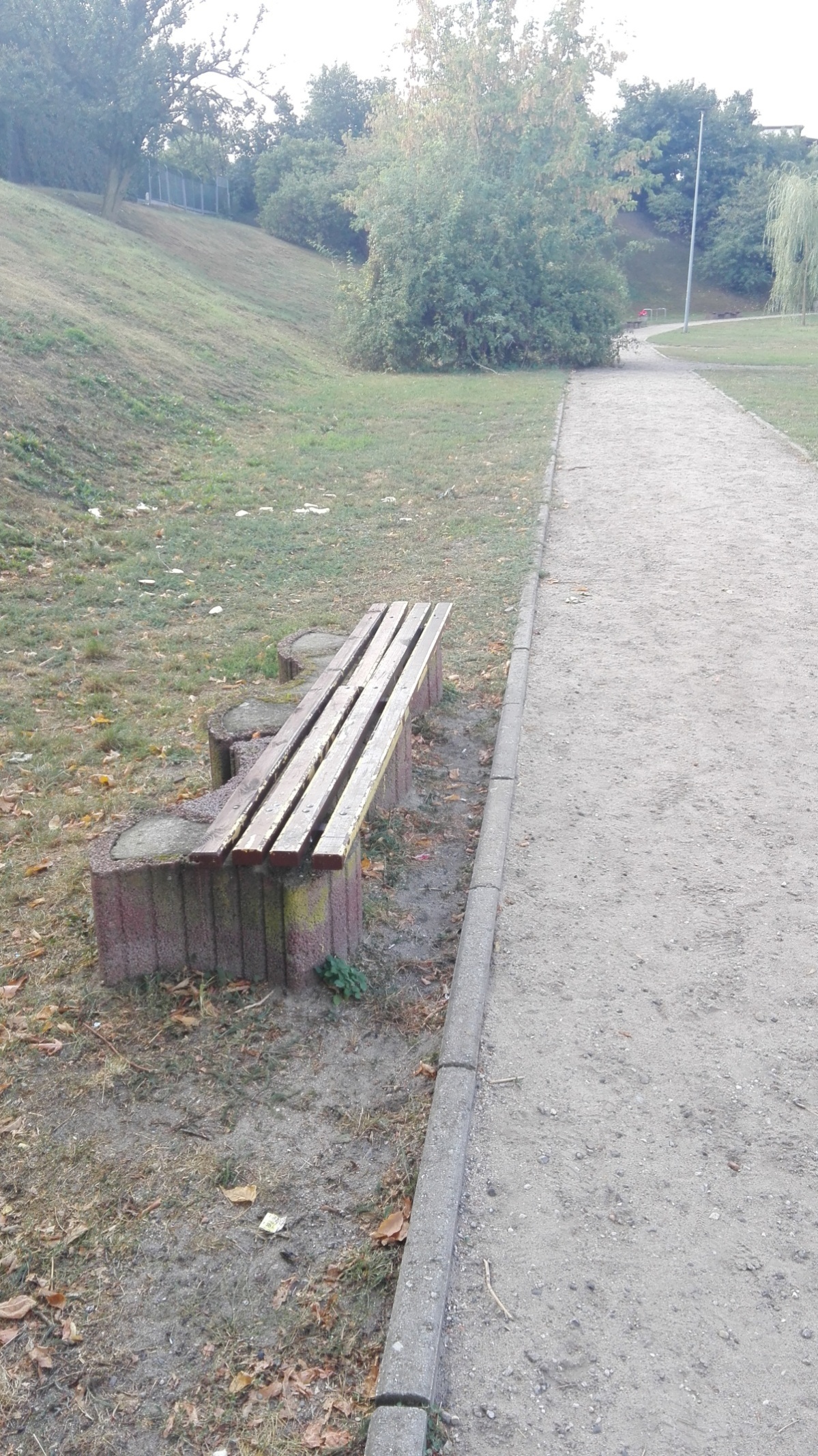 model  24 – listwy drewniane (liczba listew: siedzisko –  4 szt.), o wymiarach: 445 x 50 x 35 mm; mocowane od spodu za pomocą wkrętów do stalowej konstrukcji; 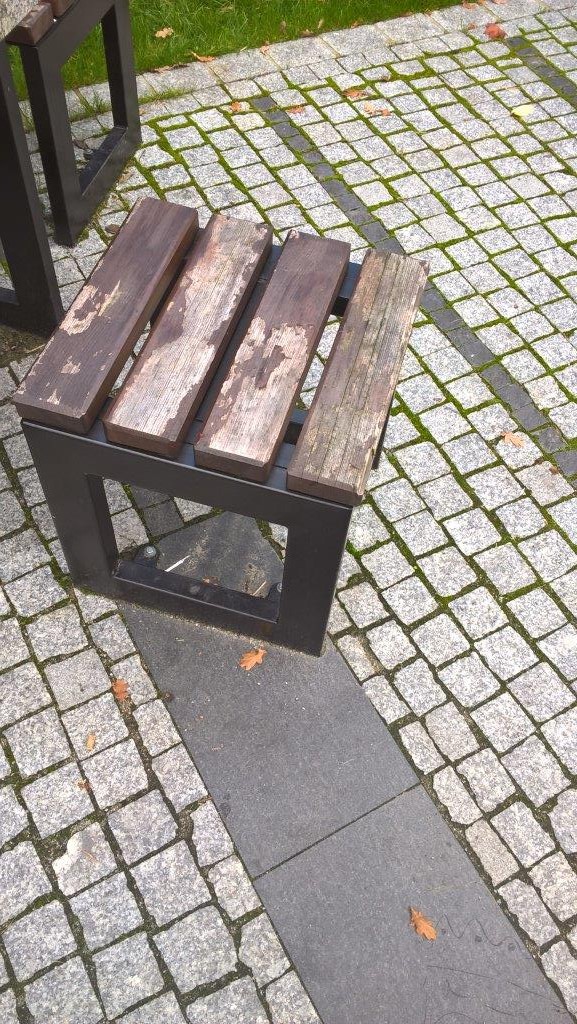 model  25 – listwy drewniane ryflowane (liczba listew: siedzisko –  2 szt.), o wymiarach: 140 x 25 mm i różnej długości; mocowane za pomocą wkrętów do profili drewnianych umocowanych na betonowym murku; długość siedzisk: 28 mb; siedziska stanowią obrzeże kwietnika;  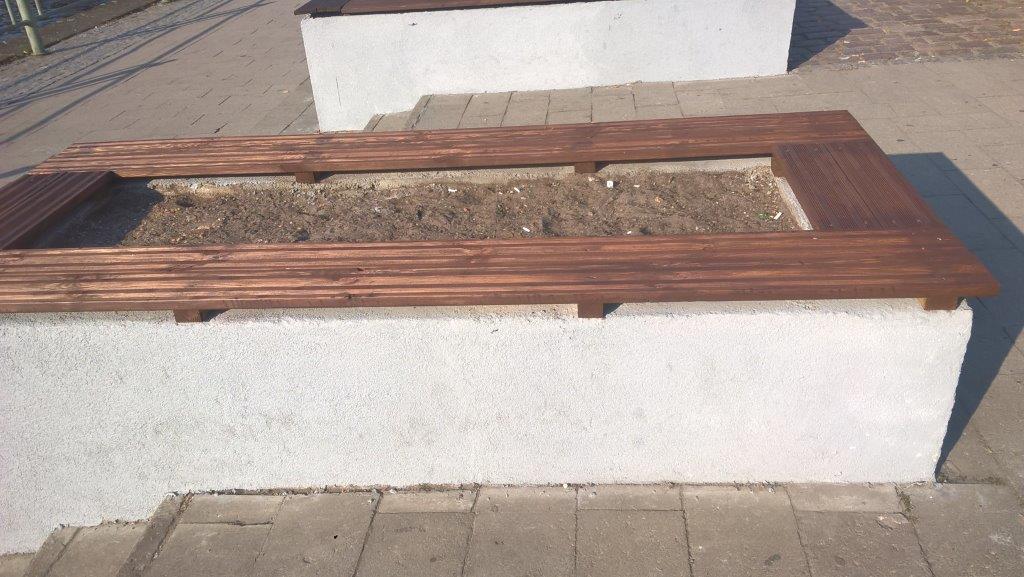 model  26 – listwy drewniane ułożone w poprzek ławki (liczba listew: siedzisko – ok.  13 szt./1 mb ławki), o wymiarach: 385 x 55 x 43 mm; mocowane za pomocą śrub do profili stalowych umocowanych na betonowym murku; 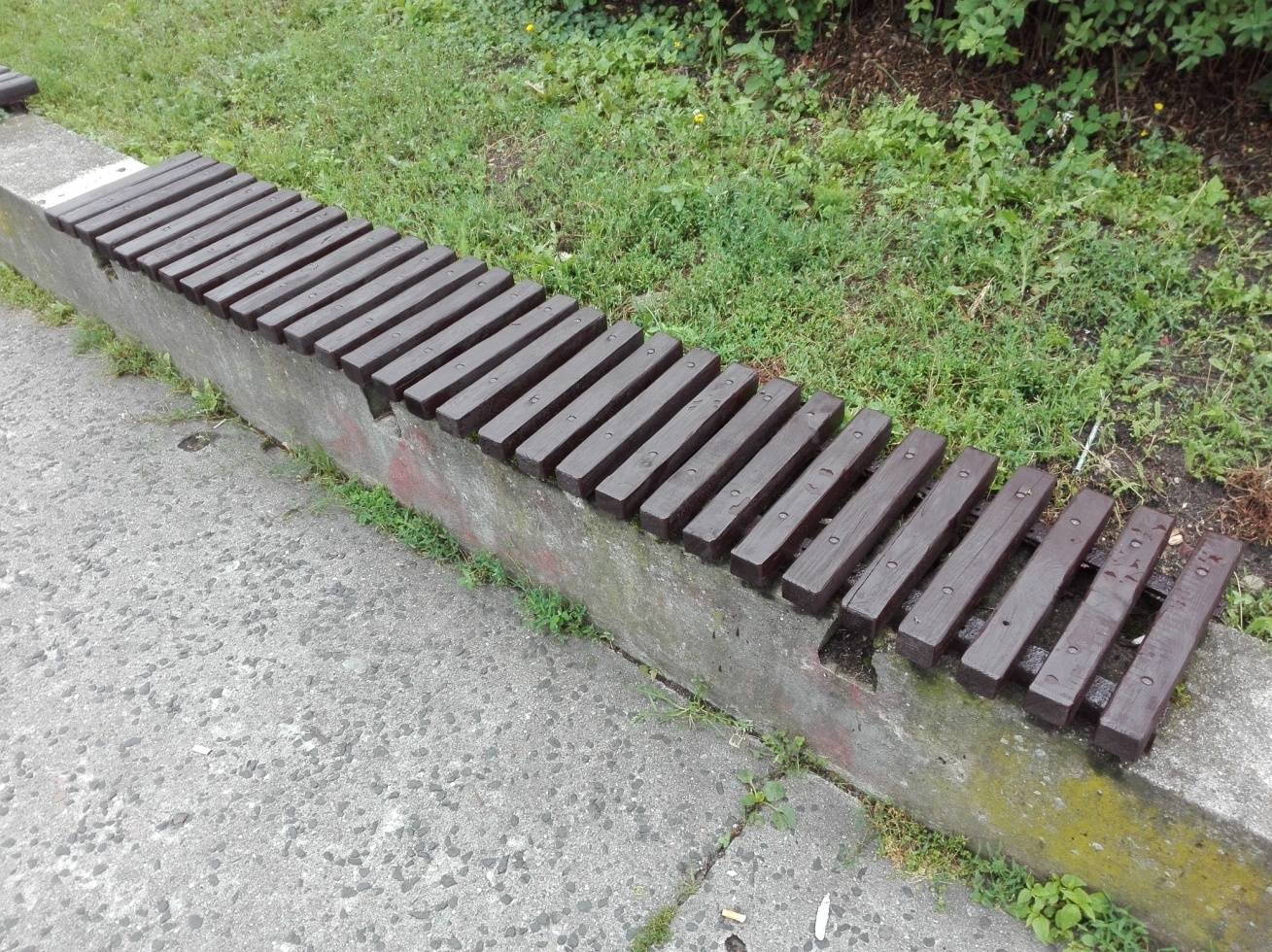 model  27 – listwy drewniane ułożone w poprzek ławki (liczba listew: siedzisko –  ok. 8 szt./1 mb ławki), o wymiarach: 420 x 110 x 35 mm; mocowane za pomocą gwoździ do profili drewnianych umocowanych na kamiennym murku; 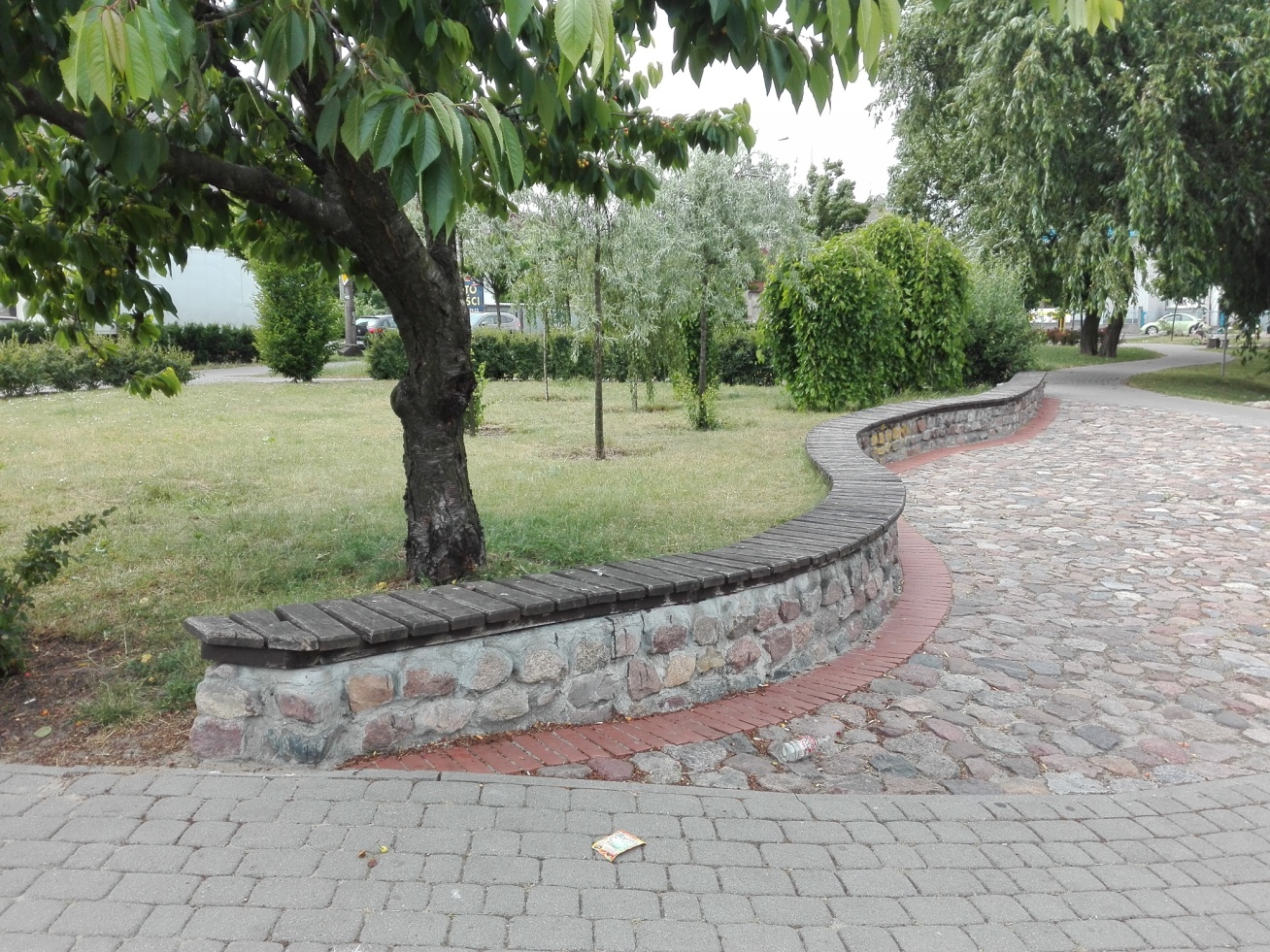 model  28 – listwy drewniane ułożone w poprzek ławki (liczba listew: siedzisko –  ok. 10 szt./1 mb ławki), o wymiarach: 425 x 100 x 40 mm; mocowane od spodu za pomocą wkrętów do stalowej konstrukcji; 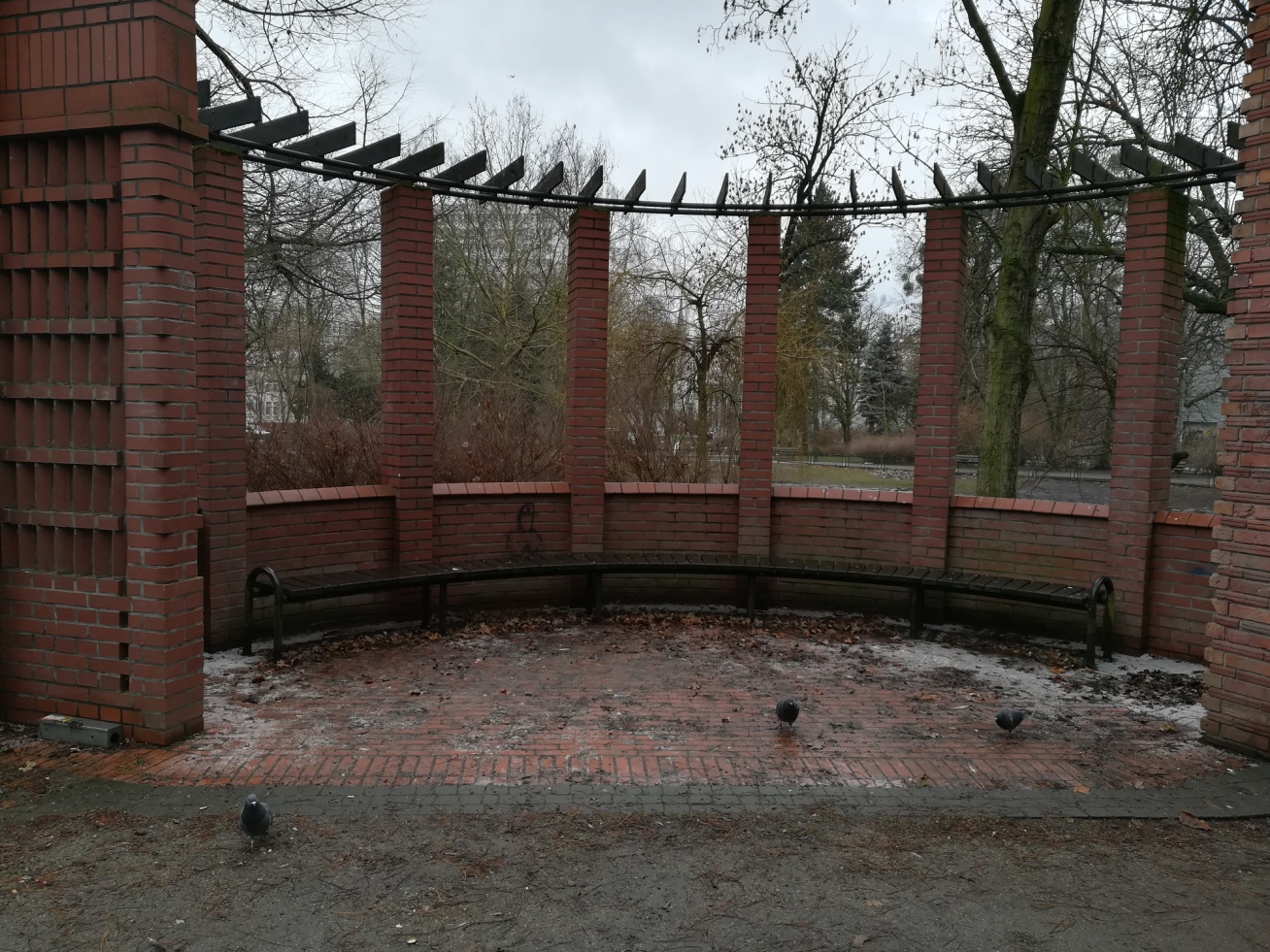 model  29 – listwy drewniane ułożone w poprzek ławki (liczba listew: siedzisko –  ok. 13 szt. / 1 mb ławki), o wymiarach: 450 x 50 x  65 mm; mocowane za pomocą śrub do stalowej konstrukcji; łączna długość siedzisk: 102 mb;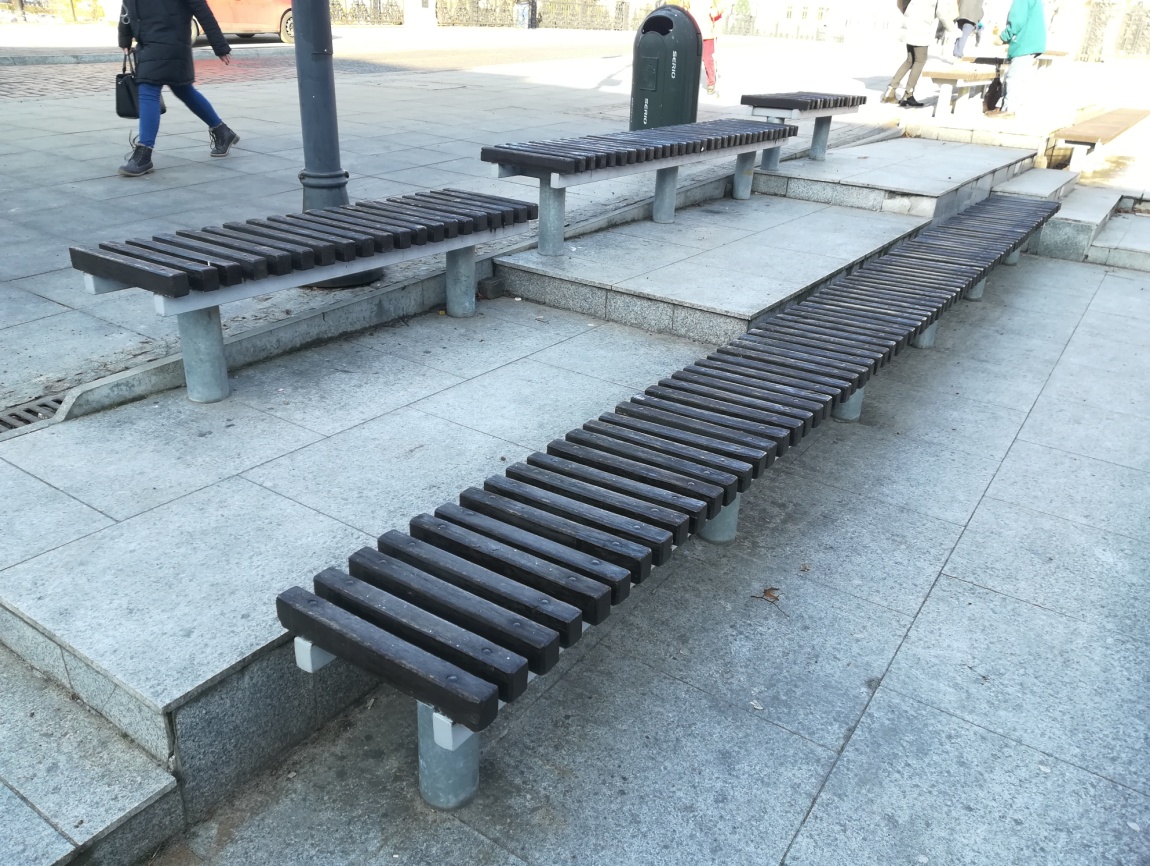 model  30 – listwy drewniane (drewno egzotyczne - iroko), o wymiarach: 1730 x 80 x 48 mm (liczba listew: siedzisko –  4 szt.); mocowane od spodu za pomocą wkrętów do profilu stalowego (profil z podłokietnikami i oparciem); 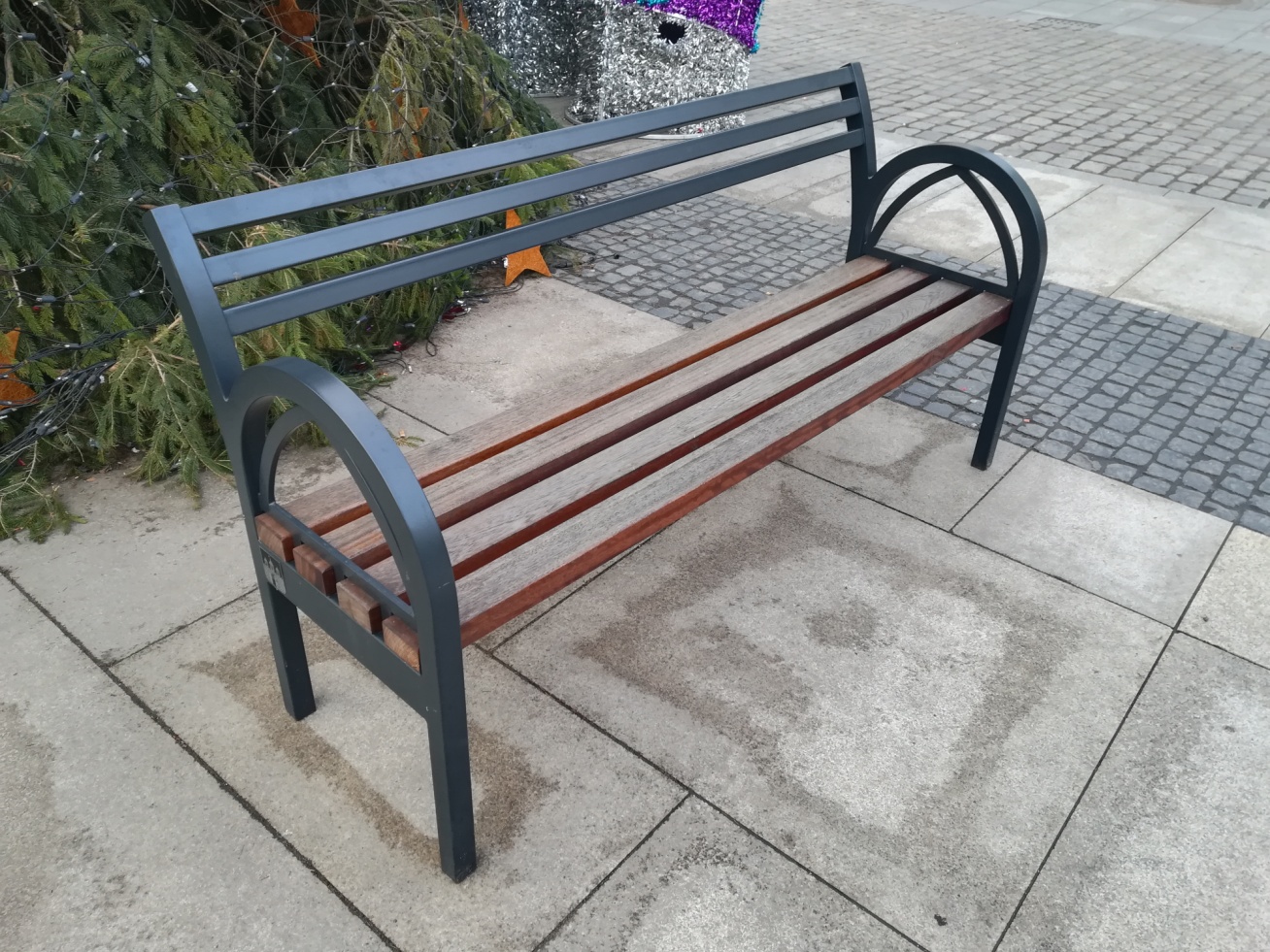 model  31 – listwy drewniane (drewno egzotyczne - iroko), o wymiarach: 1730 x 80 x 48 mm (liczba listew: siedzisko –  4 szt.); mocowane od spodu za pomocą wkrętów do profilu stalowego (profil z podłokietnikami bez oparcia); 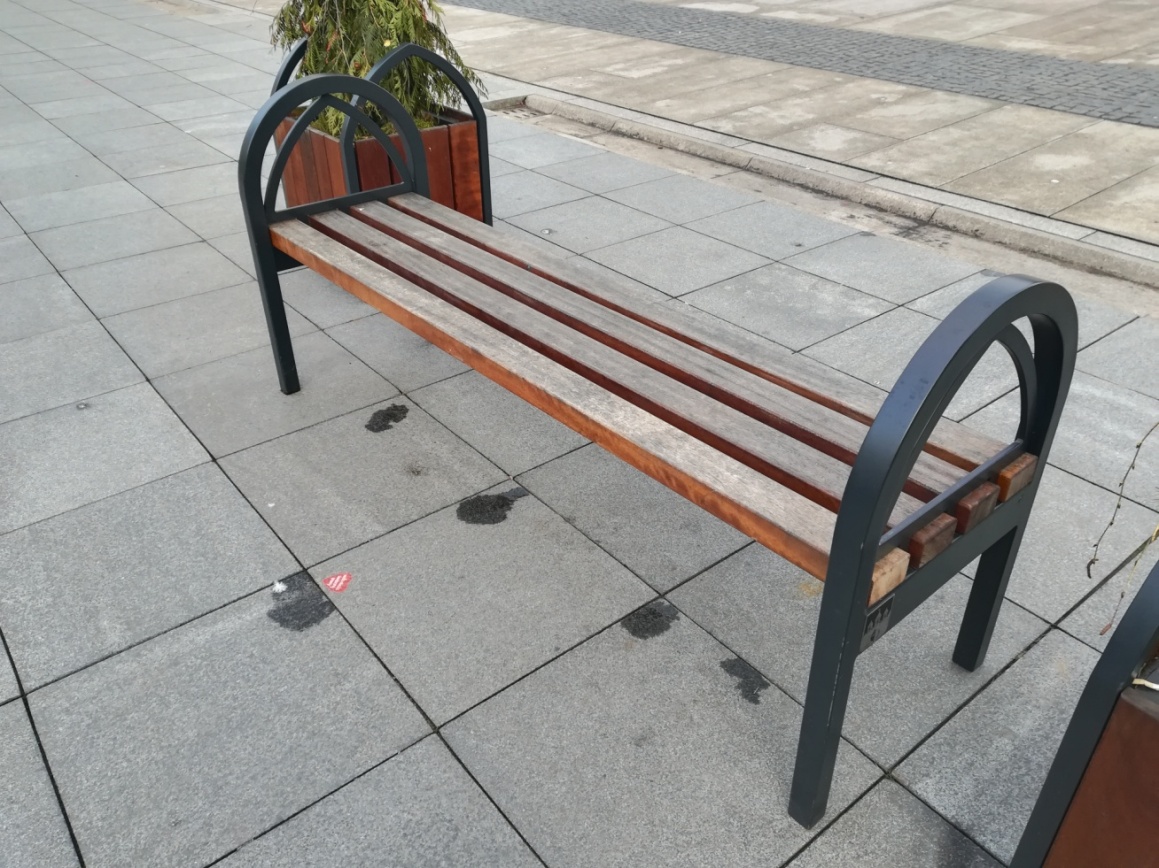 model  32 – listwy drewniane (drewno egzotyczne - iroko), o wymiarach: 640 x 115 x 40 mm (liczba listew: siedzisko –  4 szt.) oraz 640 x 90 x 20 mm (liczba listew: oparcie –  2 szt.); w oparciu mocowane za pomocą śrub, w siedzisku mocowane od spodu za pomocą wkrętów, do profilu stalowego (profil z podłokietnikami i oparciem); na listwie oparcia znajduje się wyfrezowany symbol bydgoskich spichrzy; 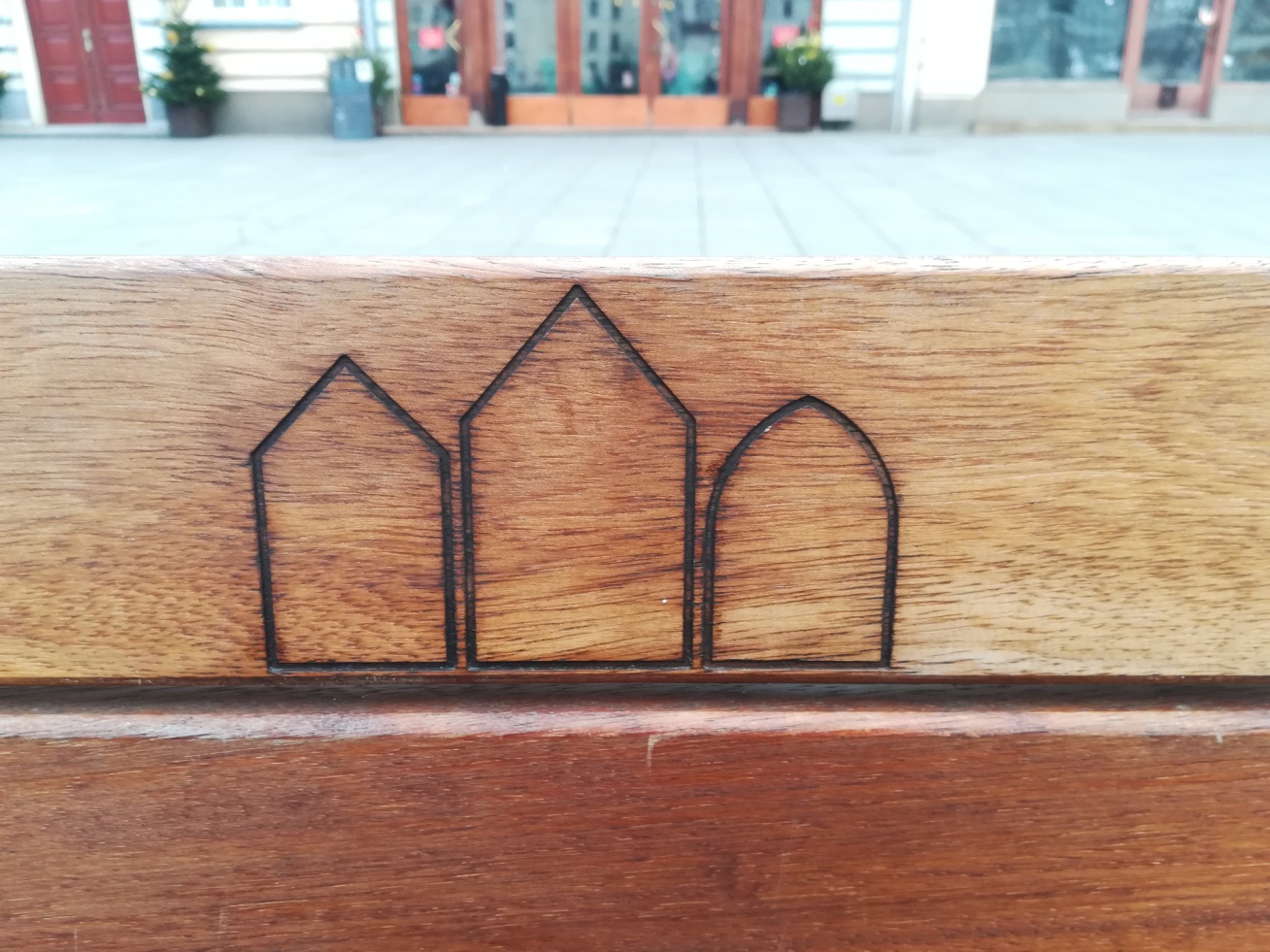 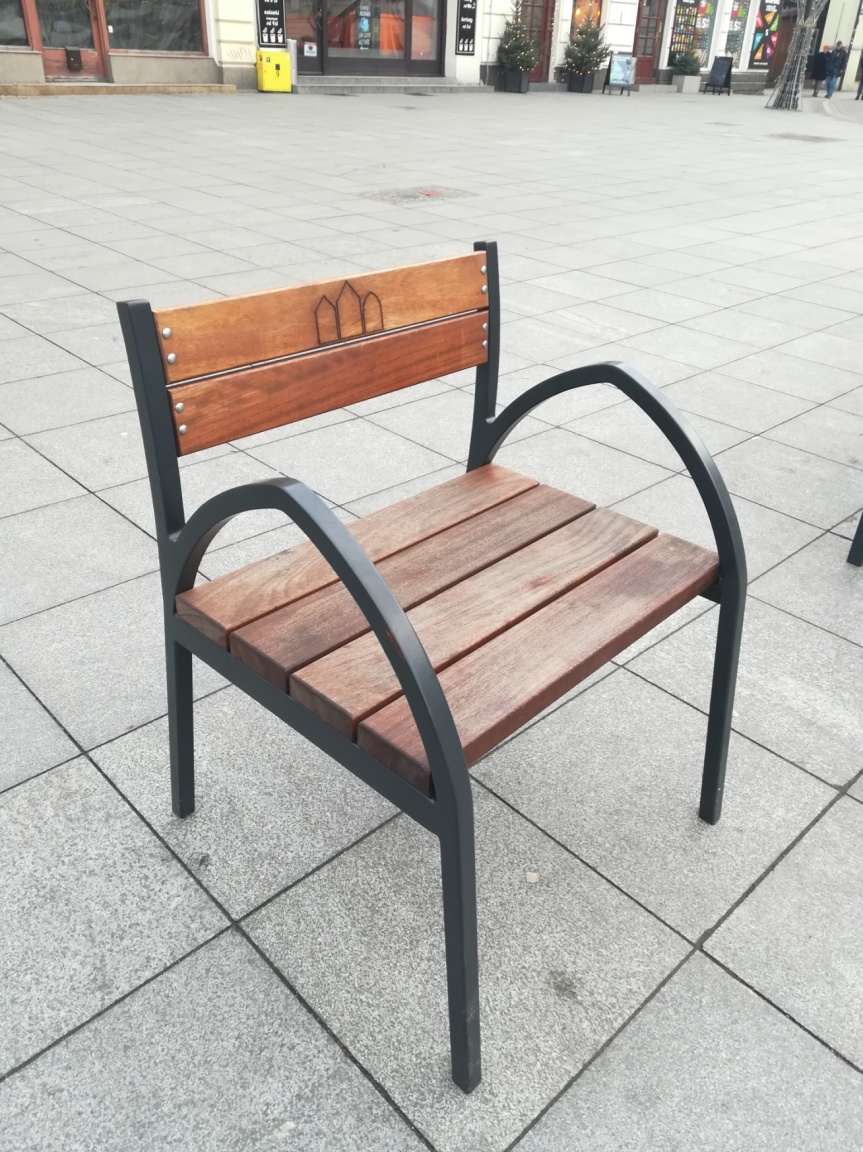 model  33 – listwy drewniane (drewno egzotyczne – iroko), o wymiarach: 1990 x 120 x 46 mm (liczba listew: 3 szt.); 1990 x 90 x 46 mm (liczba listew: 2 szt.), 1990 x 85 x 46 mm (liczba listew: 1 szt.), listwa narożna: 1990 x 120 x 70 mm (1 szt.) posiadająca od spodu wcięcie, narożnik listwy zeszlifowany, kształtem dopasowany do istniejącego murku; mocowane od spodu za pomocą śrub do profilu drewnianego umocowanego na murku; w celu wymiany jednej listwy należy zdemontować całą ławkę;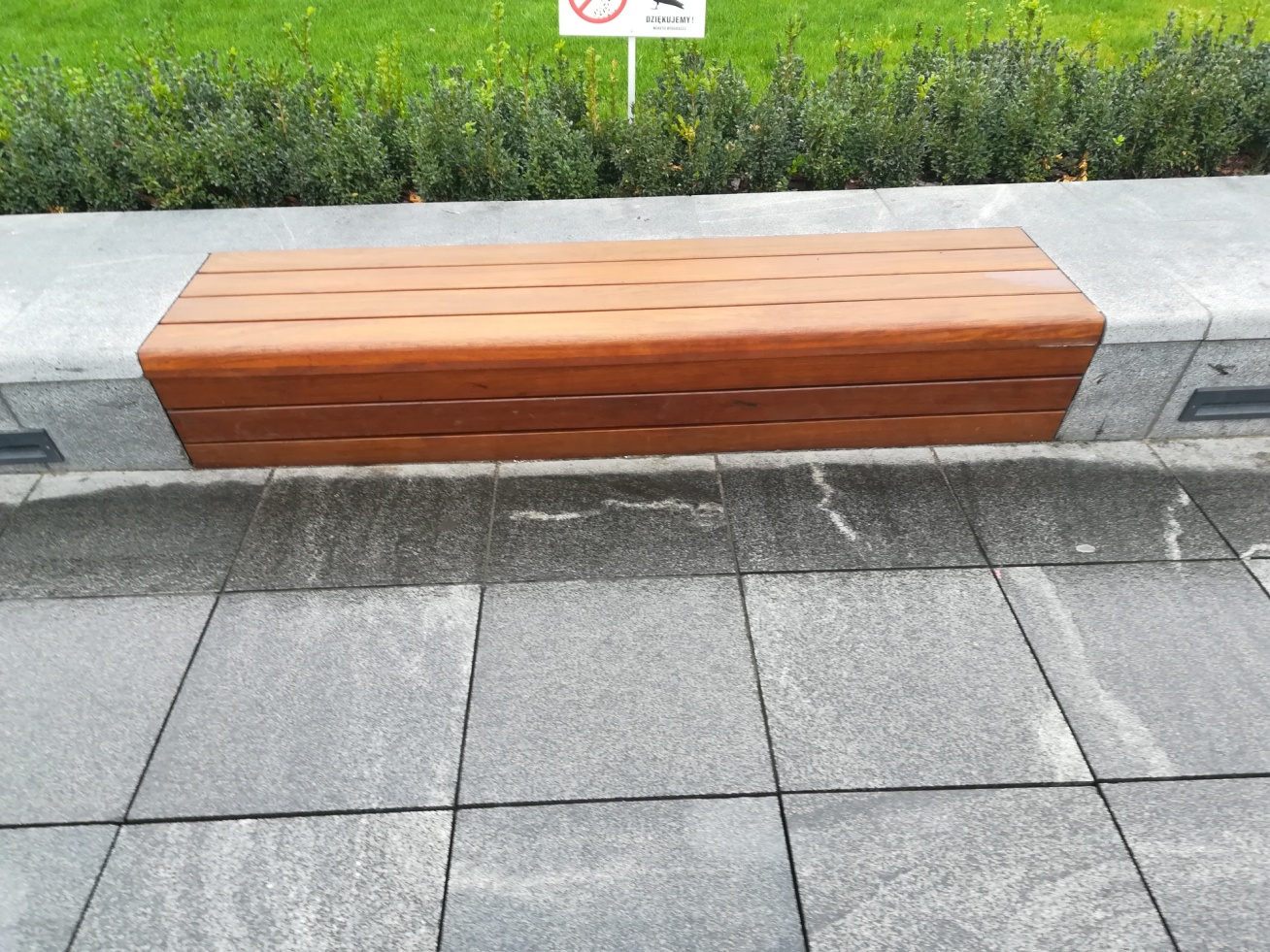 model  34 – listwy drewniane (drewno akacjowe) o wymiarach: 1800 x 40 x 30 mm (17 listew) oraz 1800 x 95 x 30 mm (1 listwa) mocowane od spodu za pomocą wkrętów do stalowej konstrukcji; każda listwa (oba wymiary) na obydwu końcach posiada wcięcie na stalowy profil;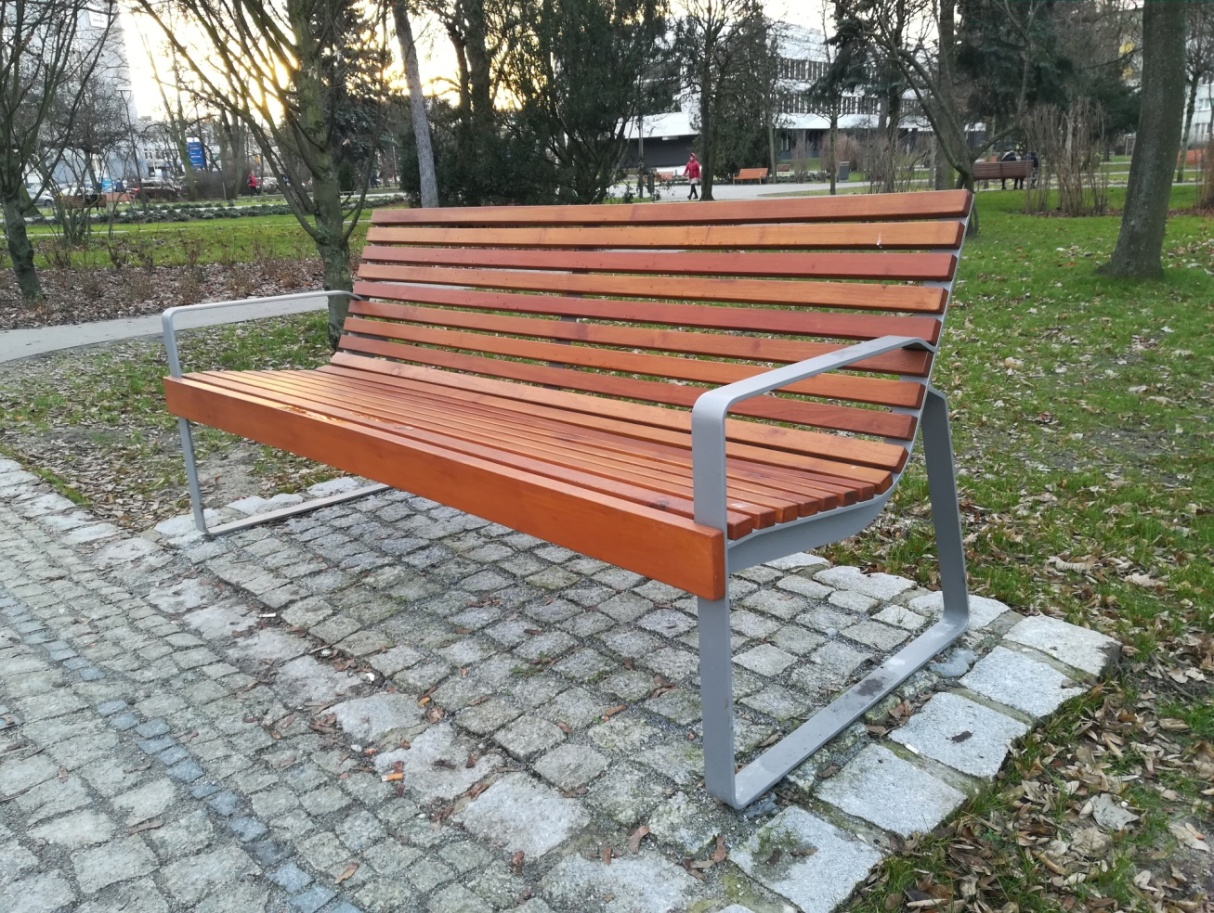 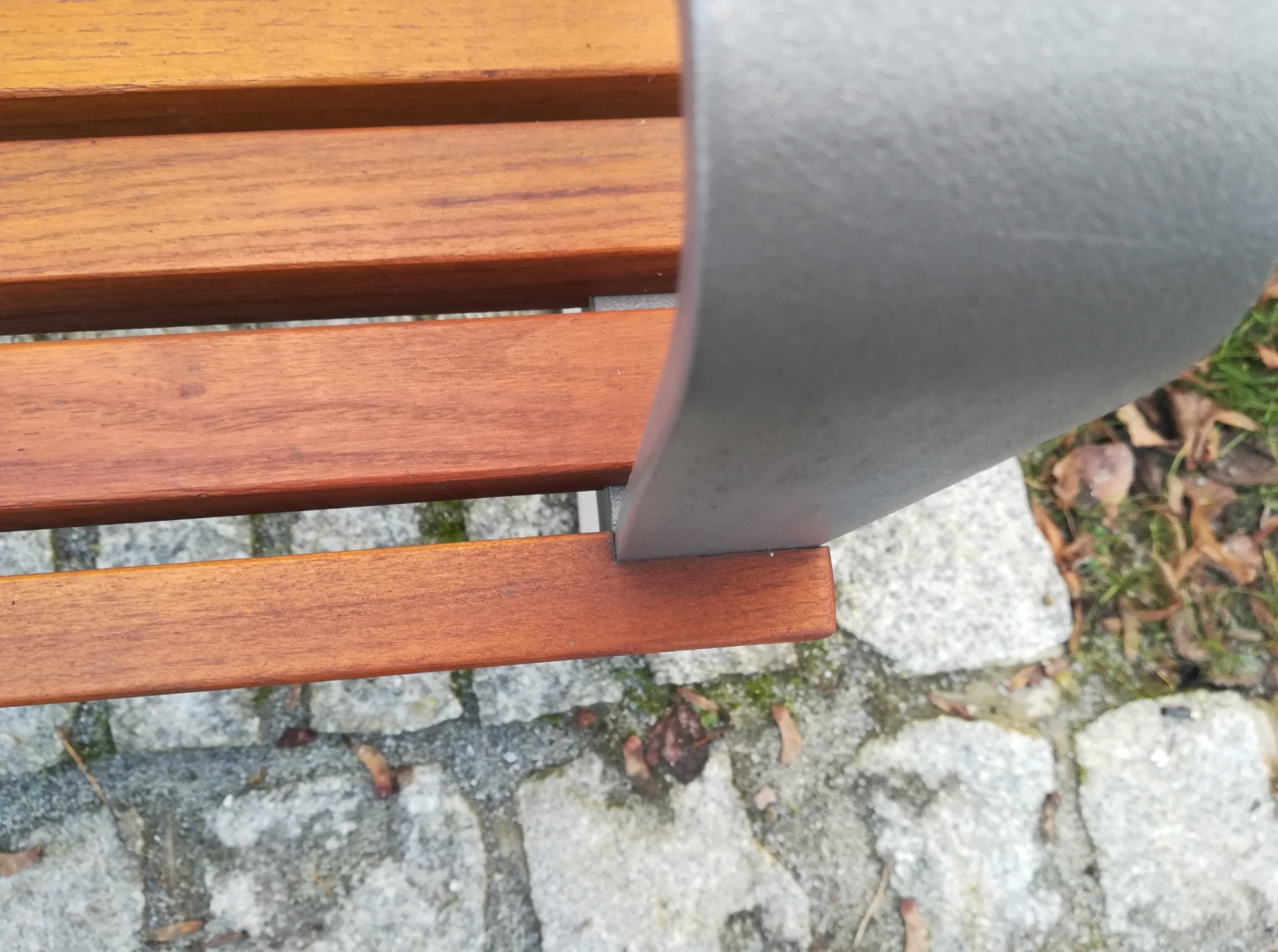 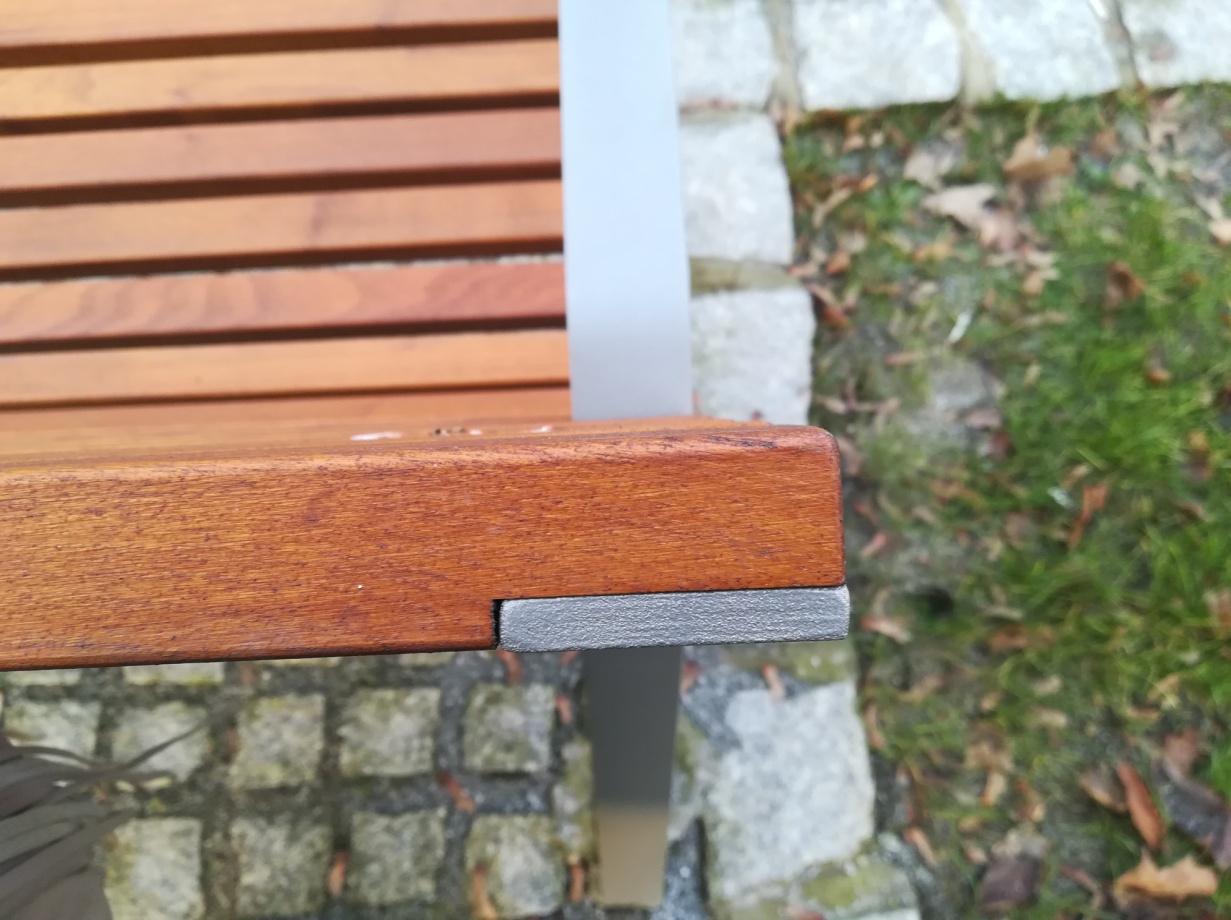 model  35 – listwy drewniane (drewno akacjowe) o wymiarach: 1800 x 40 x 30 mm (8 listew) oraz 1800 x 95 x 30 mm (2 listwy) mocowane od spodu za pomocą wkrętów do stalowej konstrukcji; każda listwa (oba wymiary) na obydwu końcach posiada wcięcie na stalowy profil (patrz zdjęcie: w modelu 34);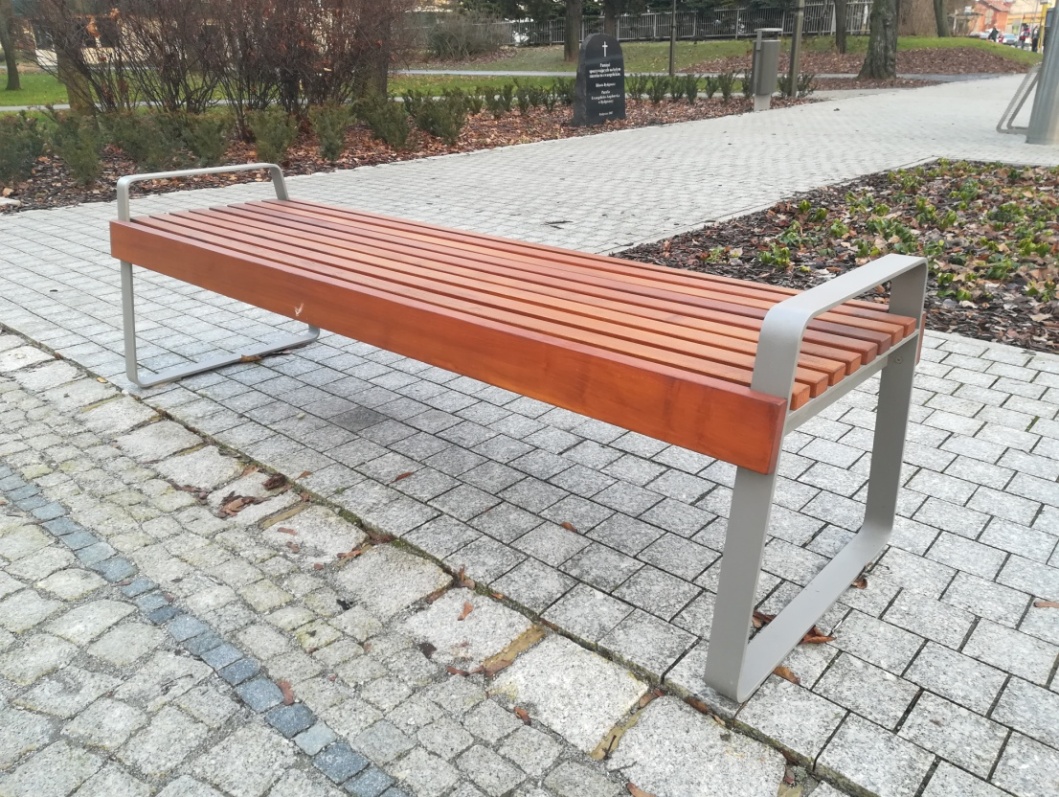 model  36 – listwy drewniane (liczba listew: siedzisko –  3 szt.), o wymiarach: 2000 x 150 x 40 mm; mocowane za pomocą śrub do profili stalowych umocowanych na betonowym murku; 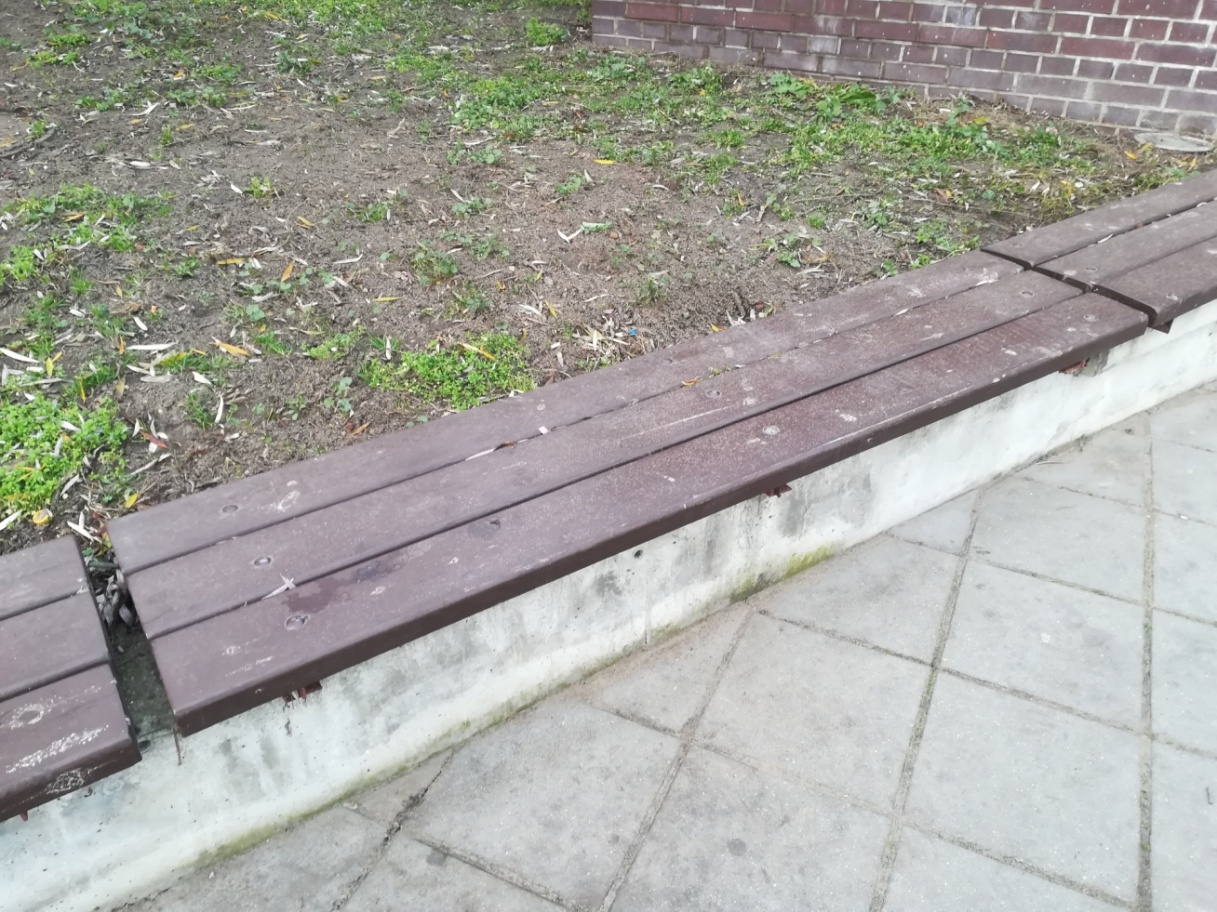 model  37 – listwy drewniane (liczba listew: siedzisko – 2 szt.) o wymiarach: 1800 x 180 x 40 mm, mocowane za pomocą śrub do dwóch podstaw żeliwnych;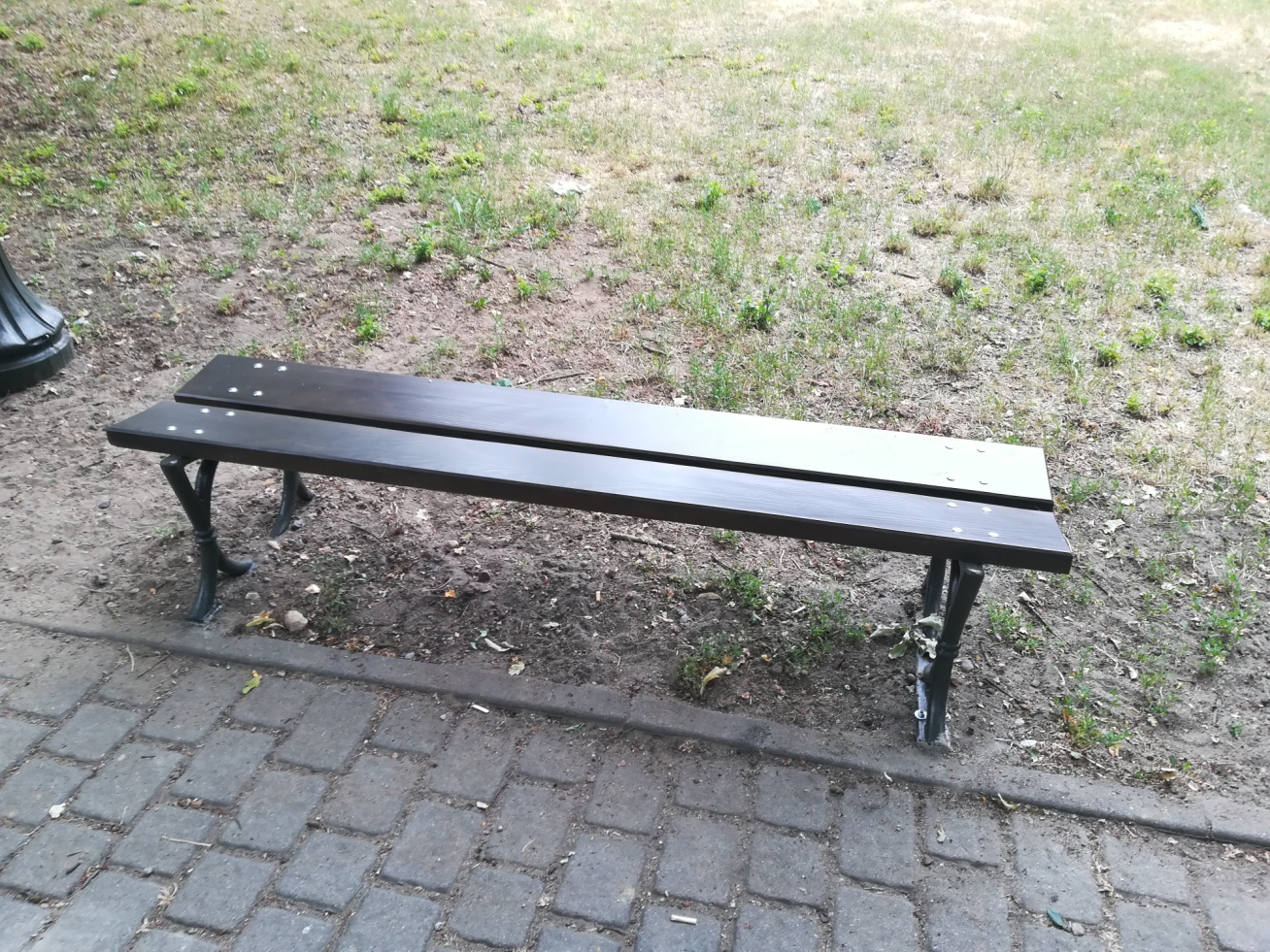 model  38 – listwy drewniane (liczba listew: 6 szt.), o wymiarach: 1400 x 95 x 45 mm; mocowane od spodu za pomocą wkrętów do profili stalowych umocowanych na kamiennym murku; w celu wymiany jednej listwy należy zdemontować całą ławkę;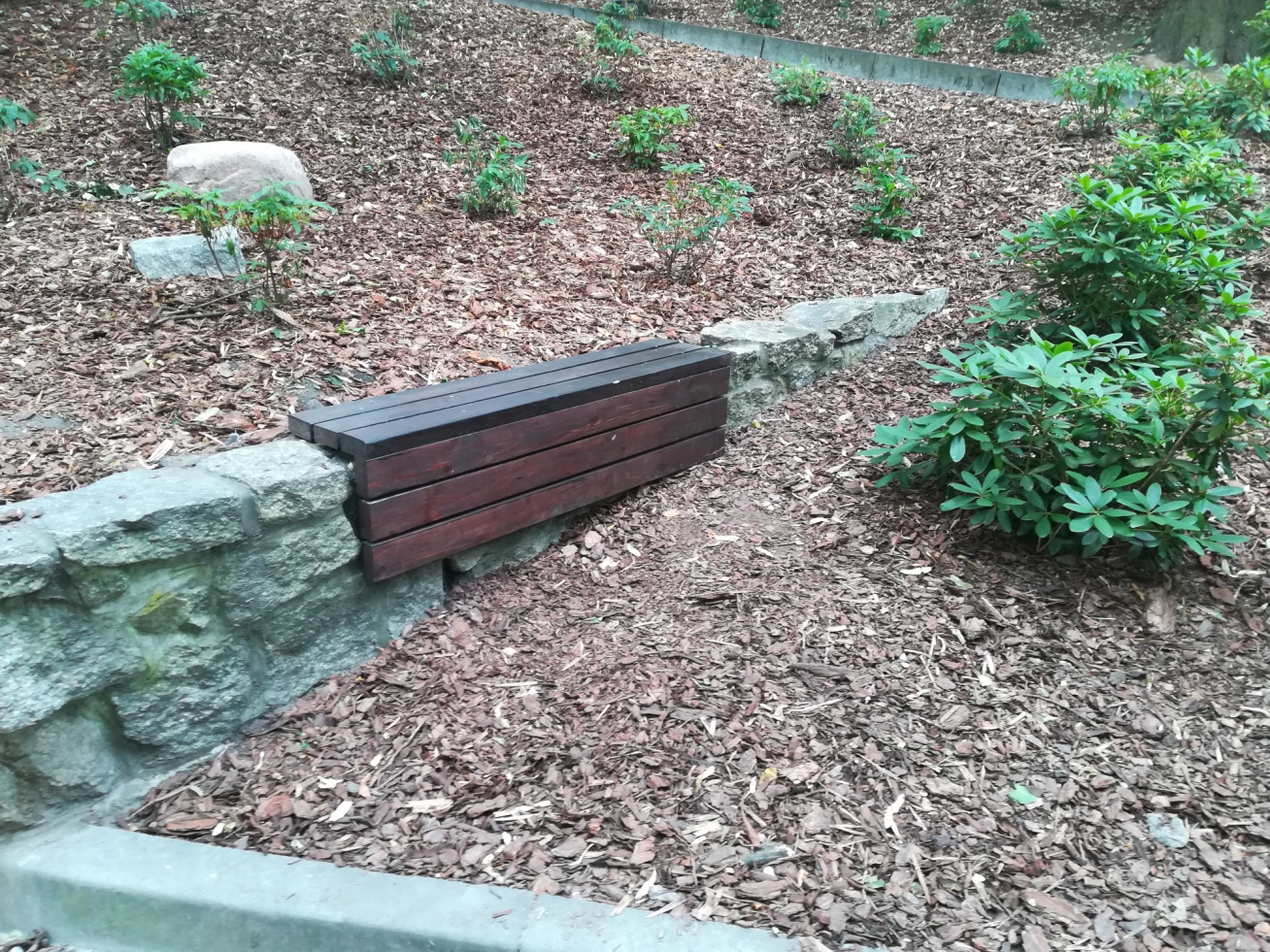 model  39 – listwy drewniane ułożone w poprzek ławki (liczba listew: siedzisko –  16 szt.), o wymiarach: 460 x 120/95 x 45 mm (listwa w kształcie trapezu równoramiennego); mocowane od spodu za pomocą wkrętów do stalowej konstrukcji; długość ławki: ok. 1900 mm;  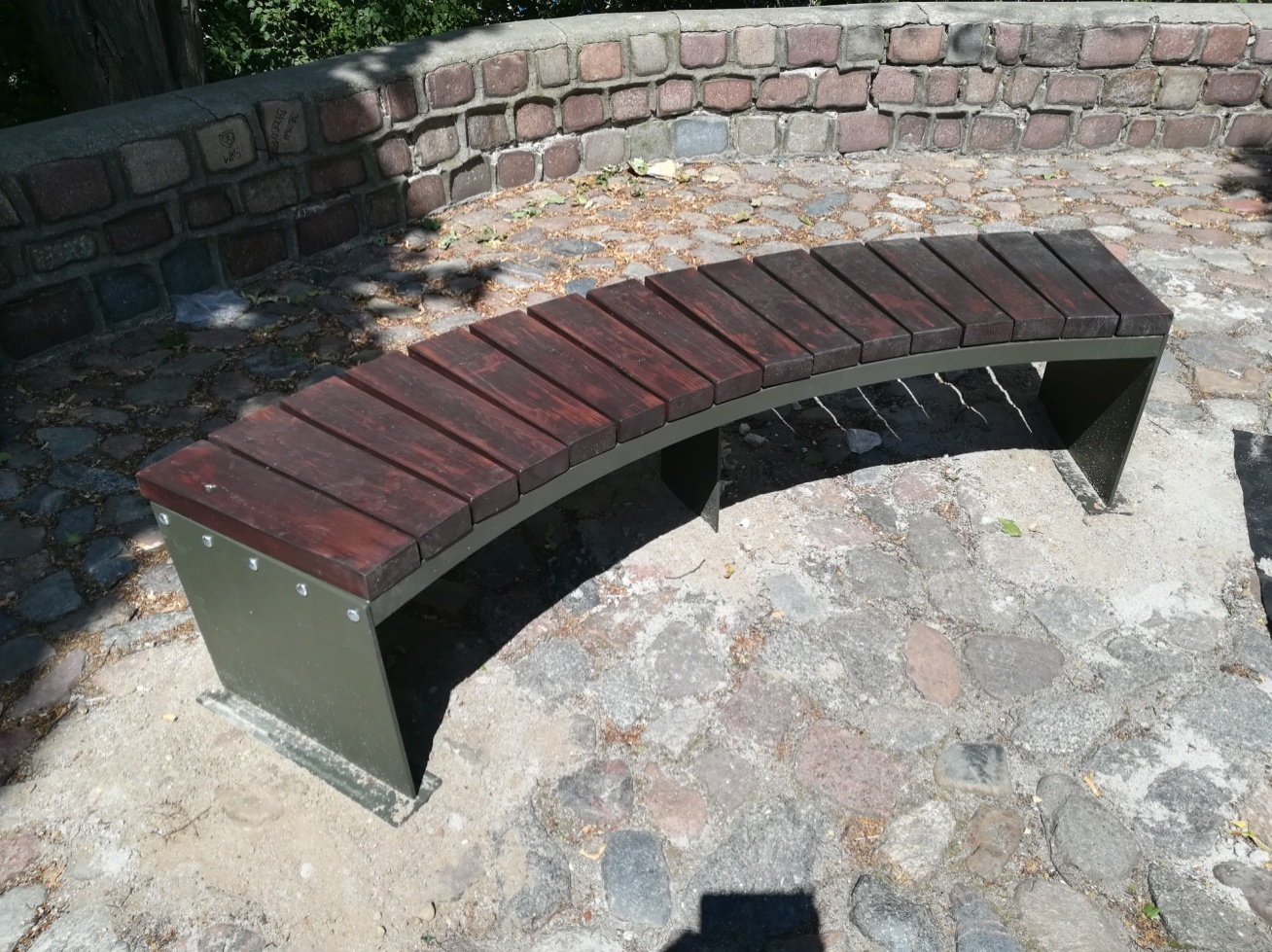                              Kształt listwymodel  40 – listwy drewniane ułożone w poprzek ławki (liczba listew: siedzisko –  15 szt.), o wymiarach: 450 x 125 x 45 mm; mocowane od spodu za pomocą wkrętów do stalowej konstrukcji; długość ławki: ok. 1900 mm;  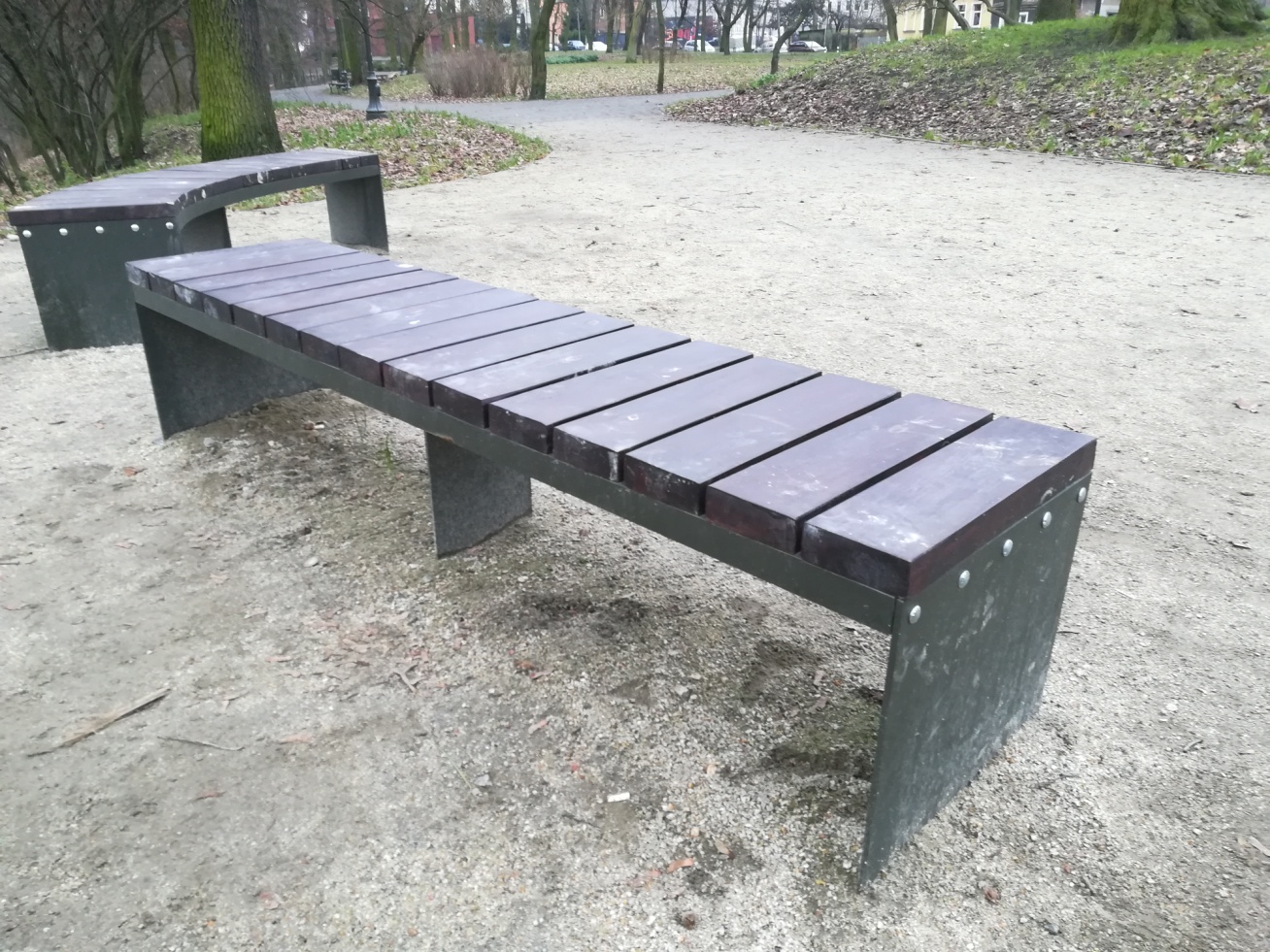 model  41 – listwy drewniane (liczba listew: siedziska –  2 x 3 szt., stół: 5 szt.), o wymiarach: 1800 x 120 x 40 mm; mocowane za pomocą śrub do drewnianej konstrukcji; 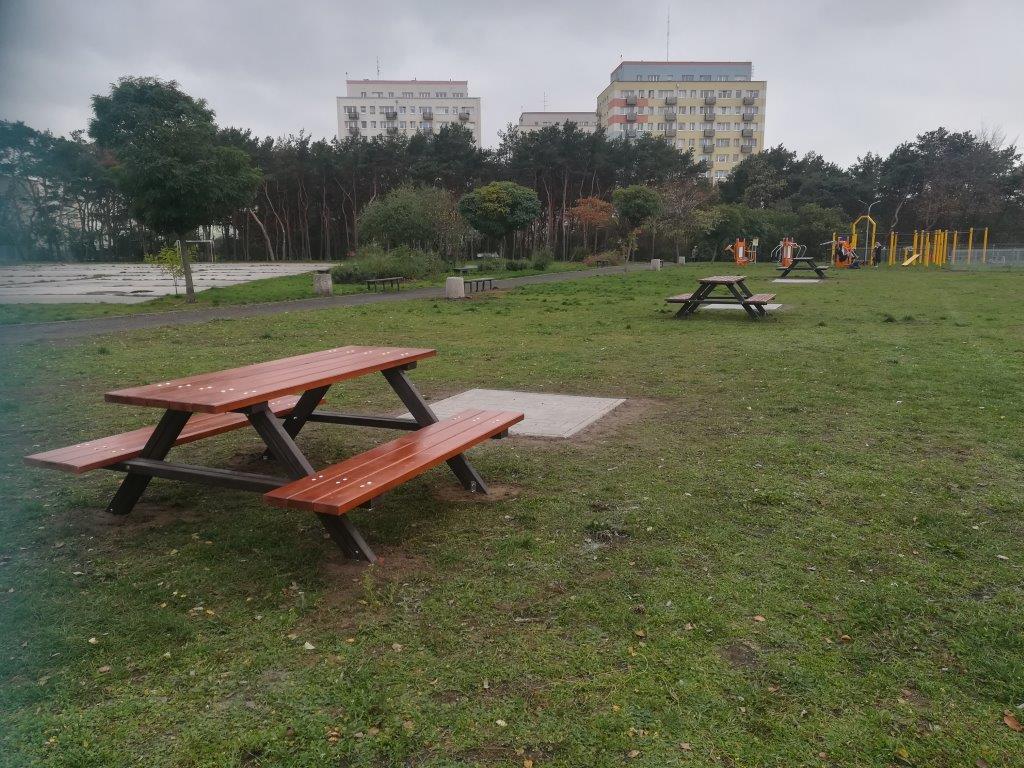 model  42 – listwy drewniane o wymiarach: 1950 x 150 x 45 mm (siedzisko – 2 listwy); oraz 1950 x 100 x 45 mm (oparcie – 2 szt.); mocowane za pomocą śrub do dwóch podstaw betonowych; 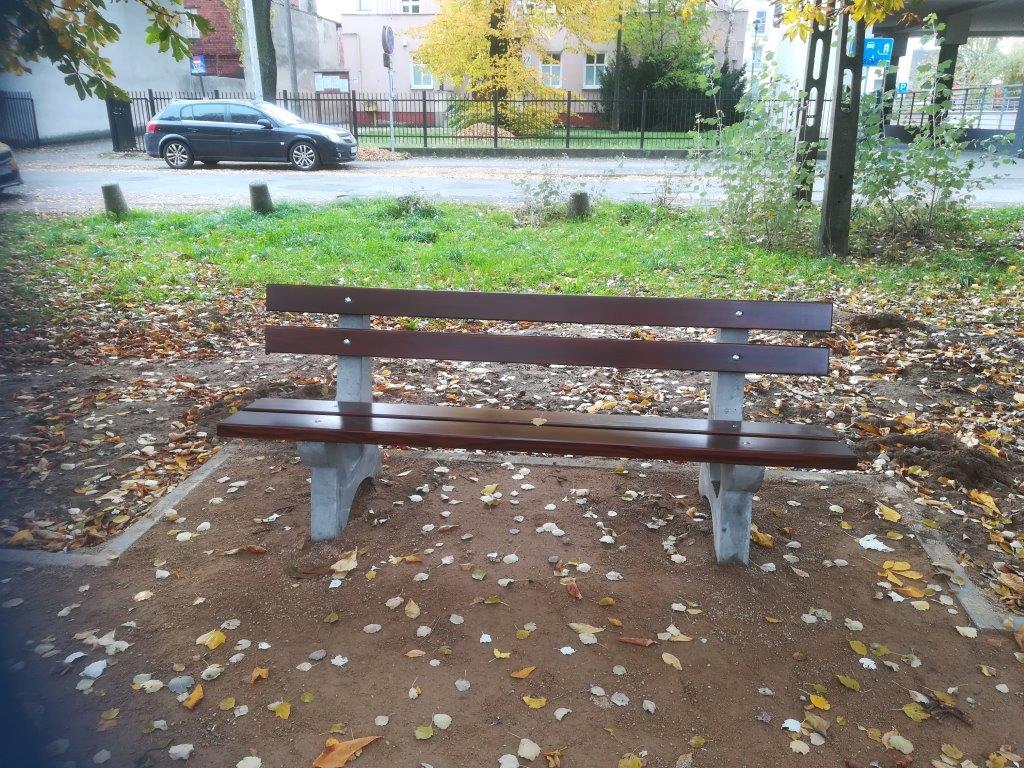 UWAGA:W wymienionych powyżej modelach wymiary listew podane są w kolejności: długość x szerokość x grubość (z wyjątkiem modelu nr 25, gdzie podana jest jedynie szerokość x grubość).Kosze:model  1 – listwy drewniane (drewno egzotyczne: iroko) o wymiarach: 640 x 90 x 20 mm (12 listew); mocowane od spodu za pomocą wkrętów do profilu stalowego;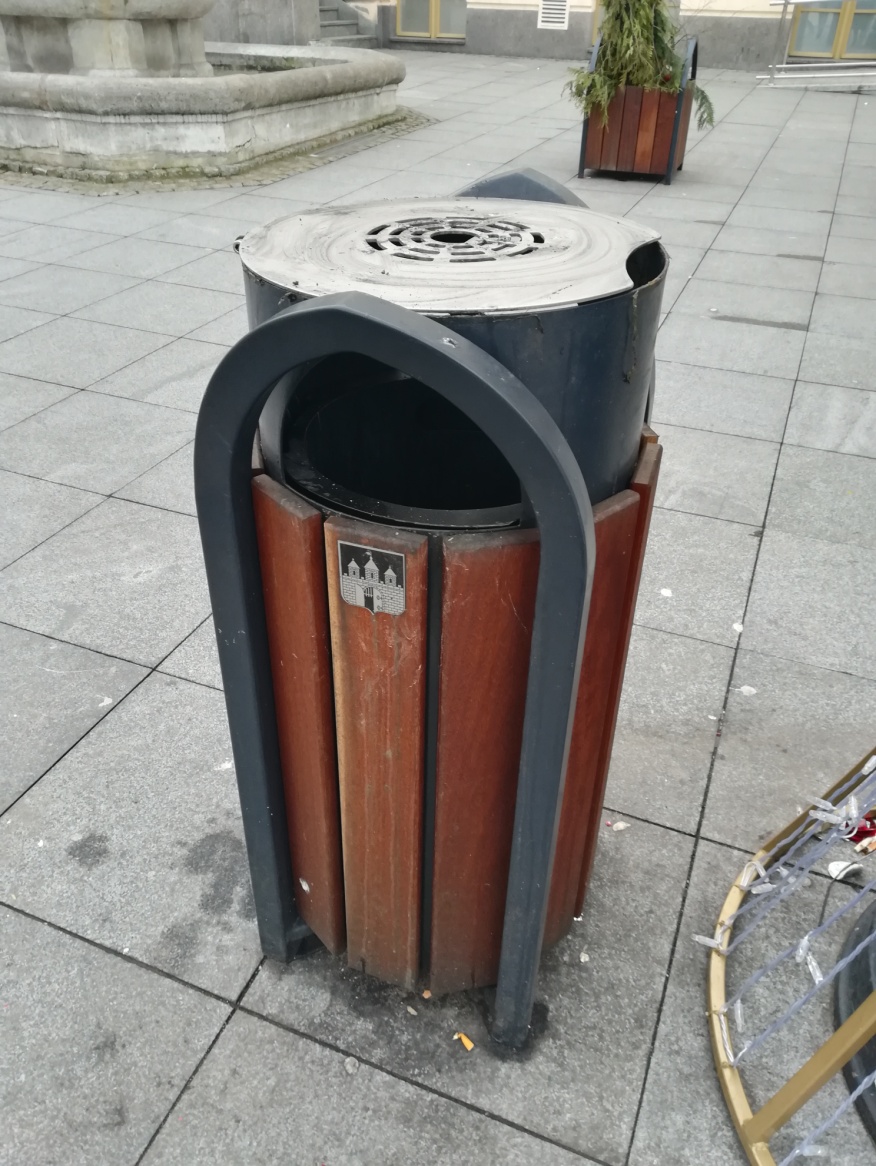 model  2 – listwy drewniane o wymiarach: 620 x 60 x 25 mm (15 listew); mocowane za pomocą śrub do profilu stalowego;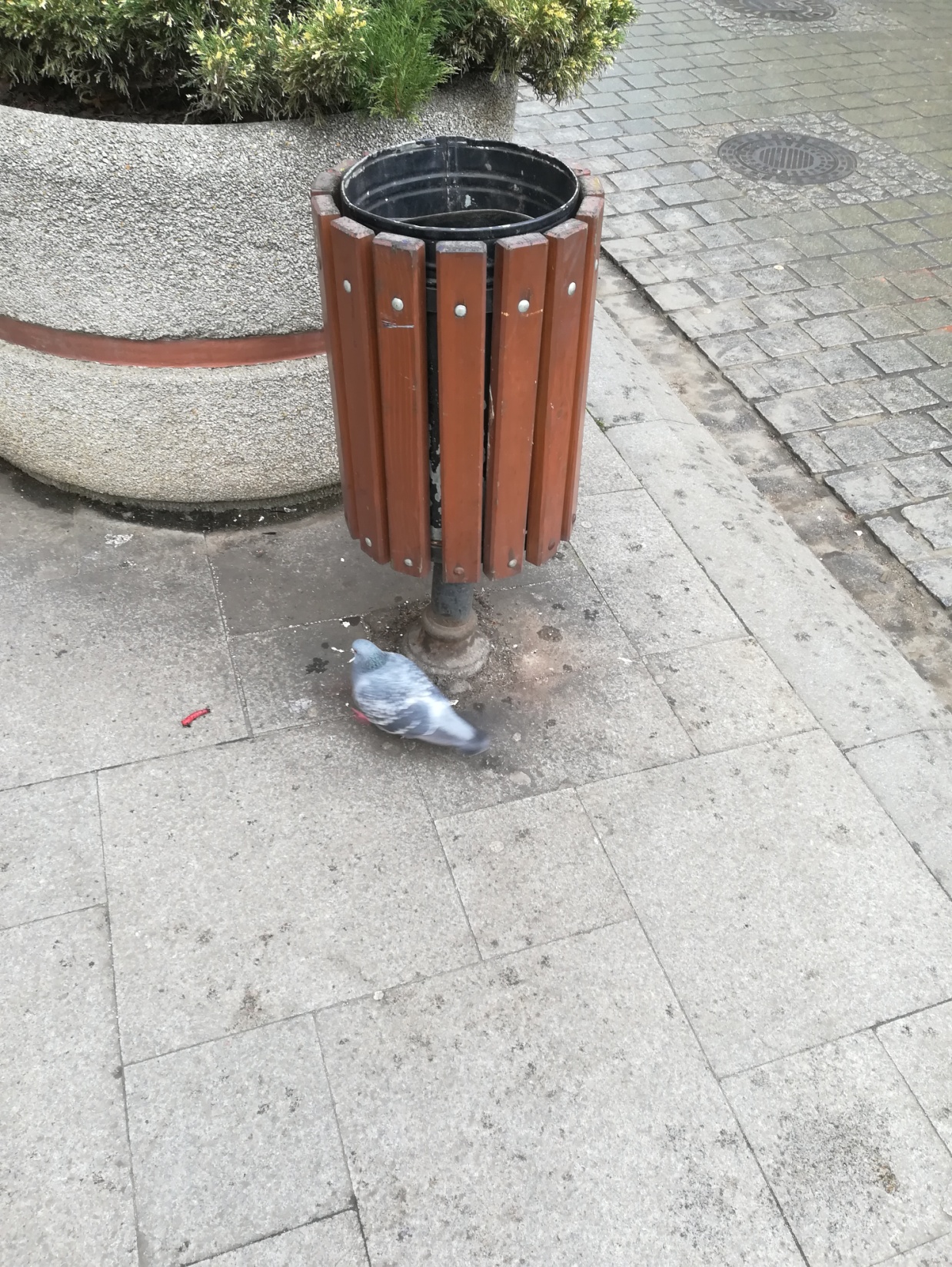 Donice:model  1 – listwy drewniane (drewno egzotyczne: iroko) o wymiarach: 450 x 96 x 20 mm (18 listew); mocowane od spodu za pomocą wkrętów do profilu stalowego;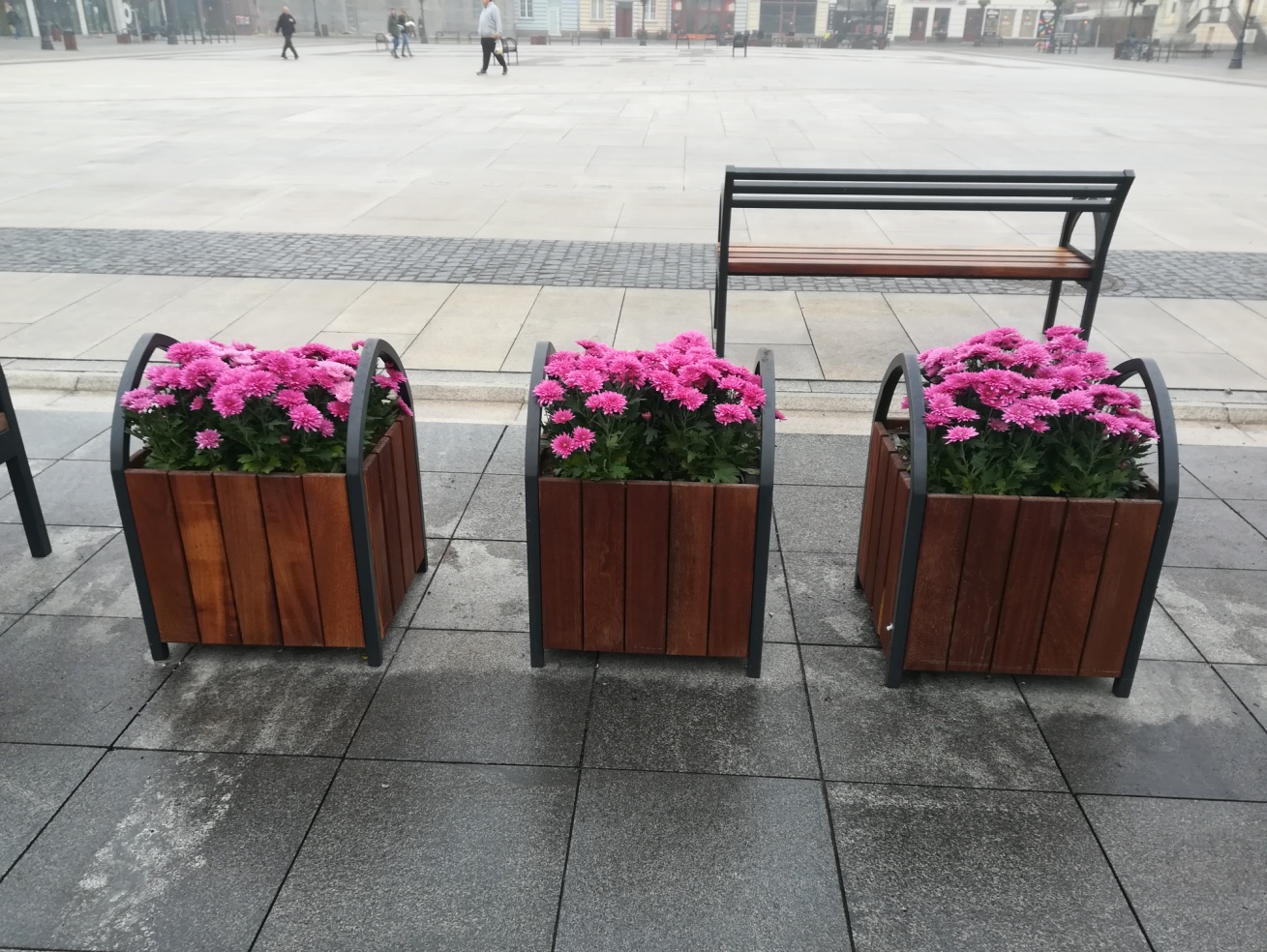 